АДМИНИСТРАЦИЯ КОЛПАШЕВСКОГО РАЙОНА ТОМСКОЙ ОБЛАСТИПОСТАНОВЛЕНИЕ06.12.2016										          №  1328О внесении изменений в постановление Администрации Колпашевского района от 16.11.2015 № 1160 «Об утверждении муниципальной программы «Развитие муниципальной системы образования Колпашевского района» (в редакции постановления Администрации Колпашевского района от 12.04.2016 № 371, от 15.08.2016 898)В целях приведения муниципальных правовых актов в соответствие с действующим законодательствомПОСТАНОВЛЯЮ:1. Внести в приложение к постановлению Администрации Колпашевского района от 16.11.2015 № 1160 «Об утверждении муниципальной программы «Развитие муниципальной системы образования Колпашевского района» (в редакции постановления Администрации Колпашевского района от 12.04.2016 № 371, от 15.08.2016 898) следующие изменения:1) раздел I «Паспорт муниципальной программы» изложить в следующей редакции:	«I.ПАСПОРТ МУНИЦИПАЛЬНОЙ ПРОГРАММЫ													»;2) раздел IV «Перечень мероприятий и их экономическое обоснование» изложить в следующей редакции:«IV. Перечень мероприятий и их экономическое обоснованиеНа реализацию мероприятий муниципальной программы на период с 2016 по 2021 годы запланировано 338899,9 тыс. рублей, в том числе средства местного бюджета – 68231,4 тыс. рублей:2016 – 5503,9 тыс.рублей,2017 – 132281,5 тыс.рублей,2018 – 100759,3 тыс.рублей,2019 – 43596,4 тыс.рублей,2020 – 41388,4 тыс.рублей,2021 – 15370,4 тыс.рублей.Для привлечения средств из областного бюджета на финансирование мероприятий муниципальной программы Управлением образования ежегодно формируются заявки на включение в государственную программу «Развитие образования в Томской области».На реализацию мероприятий подпрограммы № 1 «Развитие инфраструктуры муниципальных образовательных организаций Колпашевского района на 2016-2021 годы» на период с 2016 по 2021 годы запланировано 309899,0 тыс. рублей, в том числе средства местного бюджета – 57702,7 тыс. рублей:2016 – 4559,4 тыс.рублей,2017 – 116470,7 тыс.рублей,2018 – 97612,9 тыс.рублей,2019 – 38490,0 тыс.рублей,2020 – 38470,0 тыс.рублей,2021 – 14296,0 тыс.рублей.Для привлечения средств из областного бюджета на финансирование мероприятий подпрограммы № 1 Управлением образования ежегодно формируются заявки на включение в государственную программу «Развитие образования в Томской области».На реализацию мероприятий подпрограммы № 2 «Развитие системы дополнительного образования в Колпашевском районе на базе муниципальных образовательных организаций дополнительного образования на 2016-2021 годы» на период с 2016 по 2021 годы запланировано 22774,0 тыс. рублей, в том числе средства местного бюджета – 4301,8 тыс. рублей:2016 – нет финансирования,2017 – 14794,0 тыс.рублей,2018 – 2104,0 тыс.рублей,2019 – 4032,0 тыс.рублей,2020 – 1844,0 тыс.рублей,2021 – нет финансирования.Для привлечения средств из областного бюджета на финансирование мероприятий подпрограммы № 2 Управлением образования ежегодно формируются заявки на включение в государственную программу «Развитие образования в Томской области».На реализацию мероприятий подпрограммы № 3 «Педагогические кадры Колпашевского района на 2016-2021 годы» на период с 2016 по 2021 годы запланировано средств местного бюджета 6226,9 тыс. рублей:2016 – 944,5 тыс.рублей,2017 – 1016,8 тыс.рублей,2018 – 1042,4 тыс.рублей,2019 – 1074,4 тыс.рублей,2020 – 1074,4 тыс.рублей,2021 – 1074,4 тыс.рублей.Подробно Перечень мероприятий с указанием сроков реализации, источников финансирования, ответственных исполнителей приведен в приложении № 2 к настоящей муниципальной программе.»;3)приложение № 2 к муниципальной программе «Развитие муниципальной системы образования Колпашевского района» изложить в следующей редакции:»;4) в приложении № 3 к муниципальной программе «Развитие муниципальной системы  образования в Колпашевском районе»:а) раздел I изложить в следующей редакции:«I.ПАСПОРТ ПОДПРОГРАММЫ».б) раздел IV изложить в следующей редакции:«IV.Перечень мероприятий и их экономическое обоснованиеНа реализацию мероприятий подпрограммы на период с 2016 по 2021 годы запланировано 309899,0 тыс. рублей, в том числе средства местного бюджета – 57702,7 тыс. рублей:2016 – 4559,4тыс.рублей,2017 – 116470,7 тыс.рублей,2018 – 97612,9 тыс.рублей,2019 – 38490,0 тыс.рублей,2020 – 38470,0 тыс.рублей,2021 – 14296,0 тыс.рублей.Для привлечения средств из областного бюджета на финансирование мероприятий подпрограммы Управлением образования ежегодно формируются заявки на включение в государственную программу «Развитие образования в Томской области».Подробно Перечень мероприятий с указанием сроков реализации, источников финансирования, ответственных исполнителей приведен в приложении № 2 к настоящей подпрограмме. Перечень объектов капитального строительства, реализуемых в рамках подпрограммы приведён в приложении № 3 к настоящей подпрограмме.»;в)приложение № 2 к подпрограмме «Развитие инфраструктуры муниципальных образовательных организаций Колпашевского района на 2016-2021 годы» изложить в следующей редакции:»;г) приложение № 3 к подпрограмме «Развитие инфраструктуры муниципальных образовательных организаций Колпашевского района на 2016-2021 годы» изложить в следующей редакции:«Приложение № 3 к подпрограмме Развитие инфраструктуры муниципаль-ных образовательных организаций Колпашевского района на 2016-2021 годы»Перечень объектов капитального строительства и (или) объектов недвижимого имущества, реализуемых в рамках подпрограммы«Развитие инфраструктуры муниципальных образовательных организаций Колпашевского района на 2016-2021 годы»».5) в приложении № 5 к муниципальной программе «Развитие муниципальной системы  образования в Колпашевском районе»:а) раздел I изложить в следующей редакции:«I.ПАСПОРТ ПОДПРОГРАММЫ											»;б) раздел IV изложить в следующей редакции:«IV. Перечень мероприятий и их экономическое обоснование.На реализацию мероприятий подпрограммы на период с 2016 по 2021 годы запланировано средств местного бюджета 6226,9 тыс. рублей:2016 – 944,5 тыс.рублей,2017 – 1016,8 тыс.рублей,2018 – 1042,4 тыс.рублей,2019 – 1074,4 тыс.рублей,2020 – 1074,4 тыс.рублей,2021 – 1074,4 тыс.рублей.Подробно Перечень мероприятий с указанием сроков реализации, источников финансирования, ответственных исполнителей приведен в приложении № 2 к настоящей подпрограмме.»;в) приложение № 2 к подпрограмме «Педагогические кадры Колпашевского района на 2016-2021 годы» изложить в следующей редакции:																			».2. Опубликовать настоящее постановление в Ведомостях органов местного самоуправления Колпашевского района и разместить на официальном сайте Управления образования Администрации Колпашевского района.И.о.Главы района								          П.В.ЛаптевС.В.Браун4 22 50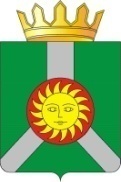 Муниципальный правовой акт, являющийся основанием для разработки муниципальной программыПостановление Администрации Колпашевского района от 10.09.2015 № 919 «Об утверждении перечня муниципальных программ муниципального образования «Колпашевский район»Постановление Администрации Колпашевского района от 10.09.2015 № 919 «Об утверждении перечня муниципальных программ муниципального образования «Колпашевский район»Постановление Администрации Колпашевского района от 10.09.2015 № 919 «Об утверждении перечня муниципальных программ муниципального образования «Колпашевский район»Постановление Администрации Колпашевского района от 10.09.2015 № 919 «Об утверждении перечня муниципальных программ муниципального образования «Колпашевский район»Постановление Администрации Колпашевского района от 10.09.2015 № 919 «Об утверждении перечня муниципальных программ муниципального образования «Колпашевский район»Постановление Администрации Колпашевского района от 10.09.2015 № 919 «Об утверждении перечня муниципальных программ муниципального образования «Колпашевский район»Постановление Администрации Колпашевского района от 10.09.2015 № 919 «Об утверждении перечня муниципальных программ муниципального образования «Колпашевский район»Постановление Администрации Колпашевского района от 10.09.2015 № 919 «Об утверждении перечня муниципальных программ муниципального образования «Колпашевский район»Постановление Администрации Колпашевского района от 10.09.2015 № 919 «Об утверждении перечня муниципальных программ муниципального образования «Колпашевский район»Постановление Администрации Колпашевского района от 10.09.2015 № 919 «Об утверждении перечня муниципальных программ муниципального образования «Колпашевский район»Постановление Администрации Колпашевского района от 10.09.2015 № 919 «Об утверждении перечня муниципальных программ муниципального образования «Колпашевский район»Наименование муниципальной программы«Развитие муниципальной системы образования Колпашевского района» (далее – муниципальная программа).«Развитие муниципальной системы образования Колпашевского района» (далее – муниципальная программа).«Развитие муниципальной системы образования Колпашевского района» (далее – муниципальная программа).«Развитие муниципальной системы образования Колпашевского района» (далее – муниципальная программа).«Развитие муниципальной системы образования Колпашевского района» (далее – муниципальная программа).«Развитие муниципальной системы образования Колпашевского района» (далее – муниципальная программа).«Развитие муниципальной системы образования Колпашевского района» (далее – муниципальная программа).«Развитие муниципальной системы образования Колпашевского района» (далее – муниципальная программа).«Развитие муниципальной системы образования Колпашевского района» (далее – муниципальная программа).«Развитие муниципальной системы образования Колпашевского района» (далее – муниципальная программа).«Развитие муниципальной системы образования Колпашевского района» (далее – муниципальная программа).Ответственный исполнитель муниципальной программыУправление образования Администрации Колпашевского района.Управление образования Администрации Колпашевского района.Управление образования Администрации Колпашевского района.Управление образования Администрации Колпашевского района.Управление образования Администрации Колпашевского района.Управление образования Администрации Колпашевского района.Управление образования Администрации Колпашевского района.Управление образования Администрации Колпашевского района.Управление образования Администрации Колпашевского района.Управление образования Администрации Колпашевского района.Управление образования Администрации Колпашевского района.Соисполнители муниципальной программыУправление образования Администрации Колпашевского района.Управление образования Администрации Колпашевского района.Управление образования Администрации Колпашевского района.Управление образования Администрации Колпашевского района.Управление образования Администрации Колпашевского района.Управление образования Администрации Колпашевского района.Управление образования Администрации Колпашевского района.Управление образования Администрации Колпашевского района.Управление образования Администрации Колпашевского района.Управление образования Администрации Колпашевского района.Управление образования Администрации Колпашевского района.Участники муниципальной программыМуниципальное казенное учреждение «Агентство по управлению муниципальным имуществом», Управление образования Администрации Колпашевского района.Муниципальное казенное учреждение «Агентство по управлению муниципальным имуществом», Управление образования Администрации Колпашевского района.Муниципальное казенное учреждение «Агентство по управлению муниципальным имуществом», Управление образования Администрации Колпашевского района.Муниципальное казенное учреждение «Агентство по управлению муниципальным имуществом», Управление образования Администрации Колпашевского района.Муниципальное казенное учреждение «Агентство по управлению муниципальным имуществом», Управление образования Администрации Колпашевского района.Муниципальное казенное учреждение «Агентство по управлению муниципальным имуществом», Управление образования Администрации Колпашевского района.Муниципальное казенное учреждение «Агентство по управлению муниципальным имуществом», Управление образования Администрации Колпашевского района.Муниципальное казенное учреждение «Агентство по управлению муниципальным имуществом», Управление образования Администрации Колпашевского района.Муниципальное казенное учреждение «Агентство по управлению муниципальным имуществом», Управление образования Администрации Колпашевского района.Муниципальное казенное учреждение «Агентство по управлению муниципальным имуществом», Управление образования Администрации Колпашевского района.Муниципальное казенное учреждение «Агентство по управлению муниципальным имуществом», Управление образования Администрации Колпашевского района.Среднесрочная цель и приоритеты социально-эконо-мического развития Колпашевского района, на реализа-цию которых направлена муници-пальная программаЦель: обеспечение высокого и устойчивого качества жизни нынешнего и будущего поколений жителей Колпашевского района.Приоритет: развитие социальной сферы, улучшение условий жизнедеятельности населения Колпашевского района.Цель: обеспечение высокого и устойчивого качества жизни нынешнего и будущего поколений жителей Колпашевского района.Приоритет: развитие социальной сферы, улучшение условий жизнедеятельности населения Колпашевского района.Цель: обеспечение высокого и устойчивого качества жизни нынешнего и будущего поколений жителей Колпашевского района.Приоритет: развитие социальной сферы, улучшение условий жизнедеятельности населения Колпашевского района.Цель: обеспечение высокого и устойчивого качества жизни нынешнего и будущего поколений жителей Колпашевского района.Приоритет: развитие социальной сферы, улучшение условий жизнедеятельности населения Колпашевского района.Цель: обеспечение высокого и устойчивого качества жизни нынешнего и будущего поколений жителей Колпашевского района.Приоритет: развитие социальной сферы, улучшение условий жизнедеятельности населения Колпашевского района.Цель: обеспечение высокого и устойчивого качества жизни нынешнего и будущего поколений жителей Колпашевского района.Приоритет: развитие социальной сферы, улучшение условий жизнедеятельности населения Колпашевского района.Цель: обеспечение высокого и устойчивого качества жизни нынешнего и будущего поколений жителей Колпашевского района.Приоритет: развитие социальной сферы, улучшение условий жизнедеятельности населения Колпашевского района.Цель: обеспечение высокого и устойчивого качества жизни нынешнего и будущего поколений жителей Колпашевского района.Приоритет: развитие социальной сферы, улучшение условий жизнедеятельности населения Колпашевского района.Цель: обеспечение высокого и устойчивого качества жизни нынешнего и будущего поколений жителей Колпашевского района.Приоритет: развитие социальной сферы, улучшение условий жизнедеятельности населения Колпашевского района.Цель: обеспечение высокого и устойчивого качества жизни нынешнего и будущего поколений жителей Колпашевского района.Приоритет: развитие социальной сферы, улучшение условий жизнедеятельности населения Колпашевского района.Цель: обеспечение высокого и устойчивого качества жизни нынешнего и будущего поколений жителей Колпашевского района.Приоритет: развитие социальной сферы, улучшение условий жизнедеятельности населения Колпашевского района.Цель муниципальной программыСоздание условий для устойчивого развития муниципальной системы образования Колпашевского района, повышения качества и доступности образования.Создание условий для устойчивого развития муниципальной системы образования Колпашевского района, повышения качества и доступности образования.Создание условий для устойчивого развития муниципальной системы образования Колпашевского района, повышения качества и доступности образования.Создание условий для устойчивого развития муниципальной системы образования Колпашевского района, повышения качества и доступности образования.Создание условий для устойчивого развития муниципальной системы образования Колпашевского района, повышения качества и доступности образования.Создание условий для устойчивого развития муниципальной системы образования Колпашевского района, повышения качества и доступности образования.Создание условий для устойчивого развития муниципальной системы образования Колпашевского района, повышения качества и доступности образования.Создание условий для устойчивого развития муниципальной системы образования Колпашевского района, повышения качества и доступности образования.Создание условий для устойчивого развития муниципальной системы образования Колпашевского района, повышения качества и доступности образования.Создание условий для устойчивого развития муниципальной системы образования Колпашевского района, повышения качества и доступности образования.Создание условий для устойчивого развития муниципальной системы образования Колпашевского района, повышения качества и доступности образования.Показатели цели муниципальной программы и их значения (с детализацией по годам реализации)Показатель целиПоказатель целиГод разработки муниципальной программы (2015)1год реализации (2016)2 год реализации (2017)3год реализации (2018)3год реализации (2018)4год реализации (2019)4год реализации (2019)5год реализации (2020)6год реализации(2021)Показатели цели муниципальной программы и их значения (с детализацией по годам реализации)Доля муниципальных образовательных организа-ций, функционирующих в соответствии с действую-щим законодательством РФ в сфере образования, в общем количестве муници-пальных образовательных организаций Колпашевского района, %Доля муниципальных образовательных организа-ций, функционирующих в соответствии с действую-щим законодательством РФ в сфере образования, в общем количестве муници-пальных образовательных организаций Колпашевского района, %100100100100100100100100100Показатели цели муниципальной программы и их значения (с детализацией по годам реализации)Доля муниципальных общеобразовательных организаций, соответст-вующих современным требованиям обучения, в общем количестве муници-пальных общеобразова-тельных организаций Колпашевского района, %Доля муниципальных общеобразовательных организаций, соответст-вующих современным требованиям обучения, в общем количестве муници-пальных общеобразова-тельных организаций Колпашевского района, %71,3471,3473,6174,574,575,675,676,176,1Показатели цели муниципальной программы и их значения (с детализацией по годам реализации)Доля детей в возрасте 1-6 лет, получающих дошколь-ную образовательную услугу и (или) услугу по их содержанию в муниципаль-ных образовательных организациях Колпашевского района в общей численности детей в возрасте 1-6 лет,%Доля детей в возрасте 1-6 лет, получающих дошколь-ную образовательную услугу и (или) услугу по их содержанию в муниципаль-ных образовательных организациях Колпашевского района в общей численности детей в возрасте 1-6 лет,%69,697070707070707070Показатели цели муниципальной программы и их значения (с детализацией по годам реализации)Доля детей в возрасте 5 - 18 лет, получающих услуги по дополнительному образова-нию в организациях Колпашевского района различной организационно-правовой формы и формы собственности, в общей численности детей данной возрастной группы, %Доля детей в возрасте 5 - 18 лет, получающих услуги по дополнительному образова-нию в организациях Колпашевского района различной организационно-правовой формы и формы собственности, в общей численности детей данной возрастной группы, %52,7255,7458,76595970707575Задачи муниципальной программы1.Поддержка и развитие инфраструктуры муниципальных образовательных организаций Колпашевского района, обеспечивающей доступ к получению качественного образования.2.Создание условий для устойчивого развития, повышения качества и доступности сферы дополнительного образования на территории Колпашевского района с учетом потребностей населения в образовательных услугах, обеспечение соответствия современным условиям и требованиям санитарных и противопожарных норм.3.Создание условий, обеспечивающих приток педагогических кадров в муниципальную систему образования Колпашевского района.1.Поддержка и развитие инфраструктуры муниципальных образовательных организаций Колпашевского района, обеспечивающей доступ к получению качественного образования.2.Создание условий для устойчивого развития, повышения качества и доступности сферы дополнительного образования на территории Колпашевского района с учетом потребностей населения в образовательных услугах, обеспечение соответствия современным условиям и требованиям санитарных и противопожарных норм.3.Создание условий, обеспечивающих приток педагогических кадров в муниципальную систему образования Колпашевского района.1.Поддержка и развитие инфраструктуры муниципальных образовательных организаций Колпашевского района, обеспечивающей доступ к получению качественного образования.2.Создание условий для устойчивого развития, повышения качества и доступности сферы дополнительного образования на территории Колпашевского района с учетом потребностей населения в образовательных услугах, обеспечение соответствия современным условиям и требованиям санитарных и противопожарных норм.3.Создание условий, обеспечивающих приток педагогических кадров в муниципальную систему образования Колпашевского района.1.Поддержка и развитие инфраструктуры муниципальных образовательных организаций Колпашевского района, обеспечивающей доступ к получению качественного образования.2.Создание условий для устойчивого развития, повышения качества и доступности сферы дополнительного образования на территории Колпашевского района с учетом потребностей населения в образовательных услугах, обеспечение соответствия современным условиям и требованиям санитарных и противопожарных норм.3.Создание условий, обеспечивающих приток педагогических кадров в муниципальную систему образования Колпашевского района.1.Поддержка и развитие инфраструктуры муниципальных образовательных организаций Колпашевского района, обеспечивающей доступ к получению качественного образования.2.Создание условий для устойчивого развития, повышения качества и доступности сферы дополнительного образования на территории Колпашевского района с учетом потребностей населения в образовательных услугах, обеспечение соответствия современным условиям и требованиям санитарных и противопожарных норм.3.Создание условий, обеспечивающих приток педагогических кадров в муниципальную систему образования Колпашевского района.1.Поддержка и развитие инфраструктуры муниципальных образовательных организаций Колпашевского района, обеспечивающей доступ к получению качественного образования.2.Создание условий для устойчивого развития, повышения качества и доступности сферы дополнительного образования на территории Колпашевского района с учетом потребностей населения в образовательных услугах, обеспечение соответствия современным условиям и требованиям санитарных и противопожарных норм.3.Создание условий, обеспечивающих приток педагогических кадров в муниципальную систему образования Колпашевского района.1.Поддержка и развитие инфраструктуры муниципальных образовательных организаций Колпашевского района, обеспечивающей доступ к получению качественного образования.2.Создание условий для устойчивого развития, повышения качества и доступности сферы дополнительного образования на территории Колпашевского района с учетом потребностей населения в образовательных услугах, обеспечение соответствия современным условиям и требованиям санитарных и противопожарных норм.3.Создание условий, обеспечивающих приток педагогических кадров в муниципальную систему образования Колпашевского района.1.Поддержка и развитие инфраструктуры муниципальных образовательных организаций Колпашевского района, обеспечивающей доступ к получению качественного образования.2.Создание условий для устойчивого развития, повышения качества и доступности сферы дополнительного образования на территории Колпашевского района с учетом потребностей населения в образовательных услугах, обеспечение соответствия современным условиям и требованиям санитарных и противопожарных норм.3.Создание условий, обеспечивающих приток педагогических кадров в муниципальную систему образования Колпашевского района.1.Поддержка и развитие инфраструктуры муниципальных образовательных организаций Колпашевского района, обеспечивающей доступ к получению качественного образования.2.Создание условий для устойчивого развития, повышения качества и доступности сферы дополнительного образования на территории Колпашевского района с учетом потребностей населения в образовательных услугах, обеспечение соответствия современным условиям и требованиям санитарных и противопожарных норм.3.Создание условий, обеспечивающих приток педагогических кадров в муниципальную систему образования Колпашевского района.1.Поддержка и развитие инфраструктуры муниципальных образовательных организаций Колпашевского района, обеспечивающей доступ к получению качественного образования.2.Создание условий для устойчивого развития, повышения качества и доступности сферы дополнительного образования на территории Колпашевского района с учетом потребностей населения в образовательных услугах, обеспечение соответствия современным условиям и требованиям санитарных и противопожарных норм.3.Создание условий, обеспечивающих приток педагогических кадров в муниципальную систему образования Колпашевского района.1.Поддержка и развитие инфраструктуры муниципальных образовательных организаций Колпашевского района, обеспечивающей доступ к получению качественного образования.2.Создание условий для устойчивого развития, повышения качества и доступности сферы дополнительного образования на территории Колпашевского района с учетом потребностей населения в образовательных услугах, обеспечение соответствия современным условиям и требованиям санитарных и противопожарных норм.3.Создание условий, обеспечивающих приток педагогических кадров в муниципальную систему образования Колпашевского района.60Показатели задачПоказатели задачГод разработки муниципальной программы (2015)1год реализации (2016)2год реализации (2017)2год реализации (2017)3год реализации (2018)4год реализации (2019)4год реализации (2019)5год реализации (2020)6год реализации (2021)Задача 1. Поддержка и развитие инфраструктуры муниципальных образова-тельных организаций Колпашевского района, обеспечивающей доступ к получению качественного образования.Задача 1. Поддержка и развитие инфраструктуры муниципальных образова-тельных организаций Колпашевского района, обеспечивающей доступ к получению качественного образования.Показатель задачи 1.Доля муниципальных образовательных организаций, здания которых находятся в аварийном состоянии или требуют капитального ремонта, в общем количестве муниципальных образовательных организаций Колпашевского района.Показатель задачи 1.Доля муниципальных образовательных организаций, здания которых находятся в аварийном состоянии или требуют капитального ремонта, в общем количестве муниципальных образовательных организаций Колпашевского района.20,020,016,616,610,06,06,06,03,3Задача 2. Создание условий для устойчивого развития, повышения качества и доступности сферы дополнительного образо-вания на территории Колпашевского района с учетом потребностей населения в образовательных услугах, обеспечение соответствия современным условиям и требованиям санитарных и противопожарных норм.Задача 2. Создание условий для устойчивого развития, повышения качества и доступности сферы дополнительного образо-вания на территории Колпашевского района с учетом потребностей населения в образовательных услугах, обеспечение соответствия современным условиям и требованиям санитарных и противопожарных норм.Показатель задачи 2. Доля муниципальных организа-ций дополнительного образования Колпашев-ского района, соответст-вующих современным условиям и требованиям санитарных и противопожарных нормПоказатель задачи 2. Доля муниципальных организа-ций дополнительного образования Колпашев-ского района, соответст-вующих современным условиям и требованиям санитарных и противопожарных норм100100100100100100100100100Задача 3. Создание условий, обеспечивающих приток педагогических кадров в муниципальную систему образования Колпашевского района.Задача 3. Создание условий, обеспечивающих приток педагогических кадров в муниципальную систему образования Колпашевского района.Показатель задачи 3.Доля учителей в возрасте до 35 лет в общей численности учителей общеобразовательных организаций Колпашевского района,%Показатель задачи 3.Доля учителей в возрасте до 35 лет в общей численности учителей общеобразовательных организаций Колпашевского района,%2222,5232323,5242424,525Сроки реализации муниципальной программы2016-2021 годы2016-2021 годы2016-2021 годы2016-2021 годы2016-2021 годы2016-2021 годы2016-2021 годы2016-2021 годы2016-2021 годы2016-2021 годы2016-2021 годыОбъем и источникифинансирования муниципальной программы (с разбивкой по годам реализации, тыс. рублей)ИсточникиВсего1год реализации (2016)2год реализации (2017)3год реализации (2018)3год реализации (2018)4год реализации (2019)4год реализации (2019)5год реализации (2020)5год реализации (2020)6год реализации (2021)Объем и источникифинансирования муниципальной программы (с разбивкой по годам реализации, тыс. рублей)Федеральный бюджет (по согласованию)Объем и источникифинансирования муниципальной программы (с разбивкой по годам реализации, тыс. рублей)Областной бюджет (по согласованию)270668,52029,7105120,184759,984759,936640,636640,632360,232360,29758,0Объем и источникифинансирования муниципальной программы (с разбивкой по годам реализации, тыс. рублей)Местный бюджет68231,43474,227161,415999,415999,46955,86955,89028,29028,25612,4Объем и источникифинансирования муниципальной программы (с разбивкой по годам реализации, тыс. рублей)Внебюджетные источники (по согласованию)Объем и источникифинансирования муниципальной программы (с разбивкой по годам реализации, тыс. рублей)Всего по источникам338899,95503,9132281,5100759,3100759,343596,443596,441388,441388,415370,4Перечень подпрограмм, ведомственных целевых программ (при наличии) либо укрупненный перечень мероприя-тий (в случае если подпрограммы не предусмотрены)Перечень подпрограмм:1)«Развитие инфраструктуры муниципальных образовательных организаций Колпашевского района на 2016-2021 годы» (приложение № 3);2)«Развитие системы дополнительного образования в Колпашевском районе на базе муниципальных образовательных организаций дополнительного образования на 2016-2021 годы» (приложение № 4);3)«Педагогические кадры Колпашевского района на 2016-2021 годы» (приложение № 5).Перечень подпрограмм:1)«Развитие инфраструктуры муниципальных образовательных организаций Колпашевского района на 2016-2021 годы» (приложение № 3);2)«Развитие системы дополнительного образования в Колпашевском районе на базе муниципальных образовательных организаций дополнительного образования на 2016-2021 годы» (приложение № 4);3)«Педагогические кадры Колпашевского района на 2016-2021 годы» (приложение № 5).Перечень подпрограмм:1)«Развитие инфраструктуры муниципальных образовательных организаций Колпашевского района на 2016-2021 годы» (приложение № 3);2)«Развитие системы дополнительного образования в Колпашевском районе на базе муниципальных образовательных организаций дополнительного образования на 2016-2021 годы» (приложение № 4);3)«Педагогические кадры Колпашевского района на 2016-2021 годы» (приложение № 5).Перечень подпрограмм:1)«Развитие инфраструктуры муниципальных образовательных организаций Колпашевского района на 2016-2021 годы» (приложение № 3);2)«Развитие системы дополнительного образования в Колпашевском районе на базе муниципальных образовательных организаций дополнительного образования на 2016-2021 годы» (приложение № 4);3)«Педагогические кадры Колпашевского района на 2016-2021 годы» (приложение № 5).Перечень подпрограмм:1)«Развитие инфраструктуры муниципальных образовательных организаций Колпашевского района на 2016-2021 годы» (приложение № 3);2)«Развитие системы дополнительного образования в Колпашевском районе на базе муниципальных образовательных организаций дополнительного образования на 2016-2021 годы» (приложение № 4);3)«Педагогические кадры Колпашевского района на 2016-2021 годы» (приложение № 5).Перечень подпрограмм:1)«Развитие инфраструктуры муниципальных образовательных организаций Колпашевского района на 2016-2021 годы» (приложение № 3);2)«Развитие системы дополнительного образования в Колпашевском районе на базе муниципальных образовательных организаций дополнительного образования на 2016-2021 годы» (приложение № 4);3)«Педагогические кадры Колпашевского района на 2016-2021 годы» (приложение № 5).Перечень подпрограмм:1)«Развитие инфраструктуры муниципальных образовательных организаций Колпашевского района на 2016-2021 годы» (приложение № 3);2)«Развитие системы дополнительного образования в Колпашевском районе на базе муниципальных образовательных организаций дополнительного образования на 2016-2021 годы» (приложение № 4);3)«Педагогические кадры Колпашевского района на 2016-2021 годы» (приложение № 5).Перечень подпрограмм:1)«Развитие инфраструктуры муниципальных образовательных организаций Колпашевского района на 2016-2021 годы» (приложение № 3);2)«Развитие системы дополнительного образования в Колпашевском районе на базе муниципальных образовательных организаций дополнительного образования на 2016-2021 годы» (приложение № 4);3)«Педагогические кадры Колпашевского района на 2016-2021 годы» (приложение № 5).Перечень подпрограмм:1)«Развитие инфраструктуры муниципальных образовательных организаций Колпашевского района на 2016-2021 годы» (приложение № 3);2)«Развитие системы дополнительного образования в Колпашевском районе на базе муниципальных образовательных организаций дополнительного образования на 2016-2021 годы» (приложение № 4);3)«Педагогические кадры Колпашевского района на 2016-2021 годы» (приложение № 5).Перечень подпрограмм:1)«Развитие инфраструктуры муниципальных образовательных организаций Колпашевского района на 2016-2021 годы» (приложение № 3);2)«Развитие системы дополнительного образования в Колпашевском районе на базе муниципальных образовательных организаций дополнительного образования на 2016-2021 годы» (приложение № 4);3)«Педагогические кадры Колпашевского района на 2016-2021 годы» (приложение № 5).Перечень подпрограмм:1)«Развитие инфраструктуры муниципальных образовательных организаций Колпашевского района на 2016-2021 годы» (приложение № 3);2)«Развитие системы дополнительного образования в Колпашевском районе на базе муниципальных образовательных организаций дополнительного образования на 2016-2021 годы» (приложение № 4);3)«Педагогические кадры Колпашевского района на 2016-2021 годы» (приложение № 5).Организация управ-ления муниципаль-ной программой и контроль за ее реализацией:- управление муниципальной программой осуществляетУправление образования Администрации Колпашевского района.Управление образования Администрации Колпашевского района.Управление образования Администрации Колпашевского района.Управление образования Администрации Колпашевского района.Управление образования Администрации Колпашевского района.Управление образования Администрации Колпашевского района.Управление образования Администрации Колпашевского района.Управление образования Администрации Колпашевского района.Управление образования Администрации Колпашевского района.Управление образования Администрации Колпашевского района.Управление образования Администрации Колпашевского района.- текущий контроль и мониторинг реализации муниципальной программы осуществляютУправление образования Администрации Колпашевского района осуществляет текущий контроль, в качестве ответственного исполнителя муниципальной программы ежегодно формирует отчет о реализации муниципальной программы.Управление образования Администрации Колпашевского района осуществляет текущий контроль, в качестве ответственного исполнителя муниципальной программы ежегодно формирует отчет о реализации муниципальной программы.Управление образования Администрации Колпашевского района осуществляет текущий контроль, в качестве ответственного исполнителя муниципальной программы ежегодно формирует отчет о реализации муниципальной программы.Управление образования Администрации Колпашевского района осуществляет текущий контроль, в качестве ответственного исполнителя муниципальной программы ежегодно формирует отчет о реализации муниципальной программы.Управление образования Администрации Колпашевского района осуществляет текущий контроль, в качестве ответственного исполнителя муниципальной программы ежегодно формирует отчет о реализации муниципальной программы.Управление образования Администрации Колпашевского района осуществляет текущий контроль, в качестве ответственного исполнителя муниципальной программы ежегодно формирует отчет о реализации муниципальной программы.Управление образования Администрации Колпашевского района осуществляет текущий контроль, в качестве ответственного исполнителя муниципальной программы ежегодно формирует отчет о реализации муниципальной программы.Управление образования Администрации Колпашевского района осуществляет текущий контроль, в качестве ответственного исполнителя муниципальной программы ежегодно формирует отчет о реализации муниципальной программы.Управление образования Администрации Колпашевского района осуществляет текущий контроль, в качестве ответственного исполнителя муниципальной программы ежегодно формирует отчет о реализации муниципальной программы.Управление образования Администрации Колпашевского района осуществляет текущий контроль, в качестве ответственного исполнителя муниципальной программы ежегодно формирует отчет о реализации муниципальной программы.Управление образования Администрации Колпашевского района осуществляет текущий контроль, в качестве ответственного исполнителя муниципальной программы ежегодно формирует отчет о реализации муниципальной программы.« Приложение № 2 к муниципальной 
 программе «Развитие муниципальной 
системы образования Колпашевского района»« Приложение № 2 к муниципальной 
 программе «Развитие муниципальной 
системы образования Колпашевского района»« Приложение № 2 к муниципальной 
 программе «Развитие муниципальной 
системы образования Колпашевского района»Перечень мероприятий и ресурсное обеспечение муниципальной программы "Развитие муниципальной системы образования Колпашевского района"Перечень мероприятий и ресурсное обеспечение муниципальной программы "Развитие муниципальной системы образования Колпашевского района"Перечень мероприятий и ресурсное обеспечение муниципальной программы "Развитие муниципальной системы образования Колпашевского района"Перечень мероприятий и ресурсное обеспечение муниципальной программы "Развитие муниципальной системы образования Колпашевского района"Перечень мероприятий и ресурсное обеспечение муниципальной программы "Развитие муниципальной системы образования Колпашевского района"Перечень мероприятий и ресурсное обеспечение муниципальной программы "Развитие муниципальной системы образования Колпашевского района"Перечень мероприятий и ресурсное обеспечение муниципальной программы "Развитие муниципальной системы образования Колпашевского района"Перечень мероприятий и ресурсное обеспечение муниципальной программы "Развитие муниципальной системы образования Колпашевского района"№ п/пНаименования целей, задач, мероприятий муниципальной программыСрок исполненияОбъем финансирования                               (тыс. рублей)В том числе за счет средствВ том числе за счет средствВ том числе за счет средствВ том числе за счет средствОтветственный исполнитель, соисполнители, участники муниципальной программы№ п/пНаименования целей, задач, мероприятий муниципальной программыСрок исполненияОбъем финансирования                               (тыс. рублей)местного бюджетафедерального бюджета                    (по согласованию)областного бюджета                      (по согласованию)внебюджетных источников                       (по согласованию)Ответственный исполнитель, соисполнители, участники муниципальной программы123456789Цель муниципальной программы: создание условий для устойчивого развития муниципальной системы образования Колпашевского района, повышения качества и доступности образования.2016-2021 годыУправление образования Администрации Колпашевского района, Муниципальное казенное учреждение "Агентство по управлению муниципальным имуществом".Задача 1  муниципальной программы.Управление образования Администрации Колпашевского района, Муниципальное казенное учреждение "Агентство по управлению муниципальным имуществом".Поддержка и развитие инфраструктуры муниципальных образовательных организаций Колпашевского района, обеспечивающей доступ к получению качественного образованияУправление образования Администрации Колпашевского района, Муниципальное казенное учреждение "Агентство по управлению муниципальным имуществом".Наименование подпрограммы 1.Управление образования Администрации Колпашевского района, Муниципальное казенное учреждение "Агентство по управлению муниципальным имуществом".«Развитие инфраструктуры муниципальных образовательных организаций Колпашевского района на 2016-2021 годы»Управление образования Администрации Колпашевского района, Муниципальное казенное учреждение "Агентство по управлению муниципальным имуществом".1.Задача 1 подпрограммы 1. всего00000Управление образования Администрации Колпашевского района1.Создание условий для  реализации образовательных программ дошкольного образования в соответствии с ФГОС ДО.20160Управление образования Администрации Колпашевского района1.Создание условий для  реализации образовательных программ дошкольного образования в соответствии с ФГОС ДО.20170Управление образования Администрации Колпашевского района1.Создание условий для  реализации образовательных программ дошкольного образования в соответствии с ФГОС ДО.20180Управление образования Администрации Колпашевского района1.Создание условий для  реализации образовательных программ дошкольного образования в соответствии с ФГОС ДО.20190Управление образования Администрации Колпашевского района1.Создание условий для  реализации образовательных программ дошкольного образования в соответствии с ФГОС ДО.20200Управление образования Администрации Колпашевского района1.Создание условий для  реализации образовательных программ дошкольного образования в соответствии с ФГОС ДО.20210Управление образования Администрации Колпашевского района2.Задача 2 подпрограммы 1.   всего284323,644915,00,0239408,602.Приведение инфраструктуры общего образования в соответствии с основными современными требованиями.2016500,0500,00,0Управление образования, Муниципальное казенное учреждение "Агентство по управлению муниципальным имуществом".2.Приведение инфраструктуры общего образования в соответствии с основными современными требованиями.2017114030,722258,891771,9Управление образования, Муниципальное казенное учреждение "Агентство по управлению муниципальным имуществом".2.Приведение инфраструктуры общего образования в соответствии с основными современными требованиями.201895992,913816,282176,7Управление образования, Муниципальное казенное учреждение "Агентство по управлению муниципальным имуществом".2.Приведение инфраструктуры общего образования в соответствии с основными современными требованиями.201935000,03500,031500,0Управление образования, Муниципальное казенное учреждение "Агентство по управлению муниципальным имуществом".2.Приведение инфраструктуры общего образования в соответствии с основными современными требованиями.202030100,03100,027000,0Управление образования, Муниципальное казенное учреждение "Агентство по управлению муниципальным имуществом".2.Приведение инфраструктуры общего образования в соответствии с основными современными требованиями.20218700,01740,06960,0Управление образования, Муниципальное казенное учреждение "Агентство по управлению муниципальным имуществом".3.Задача 3 подпрограммы 1.всего25575,412787,70,012787,70Управление образования Администрации Колпашевского района3.Организация работы по замене автомобильного транспорта, осуществляющего перевозки обучающихся. 20164059,42029,72029,7Управление образования Администрации Колпашевского района3.Организация работы по замене автомобильного транспорта, осуществляющего перевозки обучающихся. 20172440,01220,01220,0Управление образования Администрации Колпашевского района3.Организация работы по замене автомобильного транспорта, осуществляющего перевозки обучающихся. 20181620,0810,0810,0Управление образования Администрации Колпашевского района3.Организация работы по замене автомобильного транспорта, осуществляющего перевозки обучающихся. 20193490,01745,01745,0Управление образования Администрации Колпашевского района3.Организация работы по замене автомобильного транспорта, осуществляющего перевозки обучающихся. 20208370,04185,04185,0Управление образования Администрации Колпашевского района3.Организация работы по замене автомобильного транспорта, осуществляющего перевозки обучающихся. 20215596,02798,02798,0Управление образования Администрации Колпашевского районаИтого по задаче 1. муниципальной программывсего309899,057702,70,0252196,30Итого по задаче 1. муниципальной программы20164559,42529,72029,7Итого по задаче 1. муниципальной программы2017116470,723478,892991,9Итого по задаче 1. муниципальной программы201897612,914626,282986,7Итого по задаче 1. муниципальной программы201938490,05245,033245,0Итого по задаче 1. муниципальной программы202038470,07285,031185,0Итого по задаче 1. муниципальной программы202114296,04538,09758,0Задача 2 муниципальной программы  Управление образования Администрации Колпашевского района, Муниципальное казенное учреждение "Агентство по управлению муниципальным имуществом".Создание условий для устойчивого развития, повышения качества и доступности сферы дополнительного образования на территории Колпашевского района с учетом потребностей населения в образовательных услугах, обеспечение соответствия современным условиям и требованиям санитарных и противопожарных норм.Управление образования Администрации Колпашевского района, Муниципальное казенное учреждение "Агентство по управлению муниципальным имуществом".Наименование подпрограммы 2.Управление образования Администрации Колпашевского района, Муниципальное казенное учреждение "Агентство по управлению муниципальным имуществом".«Развитие системы дополнительного образования в Колпашевском районе на базе муниципальных образовательных организаций дополнительного образования на 2016-2021 годы»Управление образования Администрации Колпашевского района, Муниципальное казенное учреждение "Агентство по управлению муниципальным имуществом".1.Задача 1 подпрограммы 2. всего22774,04301,80,018472,20Управление образования Администрации Колпашевского района, Муниципальное казенное учреждение "Агентство по управлению муниципальным имуществом".1.Развитие инфраструктуры и материально технической базы в муниципальных организациях дополнительного образования Колпашевского района в соответствии с основными современными требованиями.20160,00,00,0Управление образования Администрации Колпашевского района, Муниципальное казенное учреждение "Агентство по управлению муниципальным имуществом".1.Развитие инфраструктуры и материально технической базы в муниципальных организациях дополнительного образования Колпашевского района в соответствии с основными современными требованиями.201714794,02665,812128,2Управление образования Администрации Колпашевского района, Муниципальное казенное учреждение "Агентство по управлению муниципальным имуществом".1.Развитие инфраструктуры и материально технической базы в муниципальных организациях дополнительного образования Колпашевского района в соответствии с основными современными требованиями.20182104,0330,81773,2Управление образования Администрации Колпашевского района, Муниципальное казенное учреждение "Агентство по управлению муниципальным имуществом".1.Развитие инфраструктуры и материально технической базы в муниципальных организациях дополнительного образования Колпашевского района в соответствии с основными современными требованиями.20194032,0636,43395,6Управление образования Администрации Колпашевского района, Муниципальное казенное учреждение "Агентство по управлению муниципальным имуществом".1.Развитие инфраструктуры и материально технической базы в муниципальных организациях дополнительного образования Колпашевского района в соответствии с основными современными требованиями.20201844,0668,81175,2Управление образования Администрации Колпашевского района, Муниципальное казенное учреждение "Агентство по управлению муниципальным имуществом".1.Развитие инфраструктуры и материально технической базы в муниципальных организациях дополнительного образования Колпашевского района в соответствии с основными современными требованиями.20210,00,00,0Управление образования Администрации Колпашевского района, Муниципальное казенное учреждение "Агентство по управлению муниципальным имуществом".2.Задача 2 подпрограммы 2. Всего0,00,00,00,00,0Управление образования Администрации Колпашевского района2.Обеспечение современного качества, доступности и эффективности системы дополнительного образования Колпашевского района через обновление содержания дополнительных общеобразовательных программ.20160,0Управление образования Администрации Колпашевского района2.Обеспечение современного качества, доступности и эффективности системы дополнительного образования Колпашевского района через обновление содержания дополнительных общеобразовательных программ.20170,0Управление образования Администрации Колпашевского района2.Обеспечение современного качества, доступности и эффективности системы дополнительного образования Колпашевского района через обновление содержания дополнительных общеобразовательных программ.20180,0Управление образования Администрации Колпашевского района2.Обеспечение современного качества, доступности и эффективности системы дополнительного образования Колпашевского района через обновление содержания дополнительных общеобразовательных программ.20190,0Управление образования Администрации Колпашевского района2.Обеспечение современного качества, доступности и эффективности системы дополнительного образования Колпашевского района через обновление содержания дополнительных общеобразовательных программ.20200,0Управление образования Администрации Колпашевского района2.Обеспечение современного качества, доступности и эффективности системы дополнительного образования Колпашевского района через обновление содержания дополнительных общеобразовательных программ.20210,0Управление образования Администрации Колпашевского районаИтого по задаче 2. муниципальной программывсего22774,04301,80,018472,20Итого по задаче 2. муниципальной программы20160,00,00,0Итого по задаче 2. муниципальной программы201714794,02665,812128,2Итого по задаче 2. муниципальной программы20182104,0330,81773,2Итого по задаче 2. муниципальной программы20194032,0636,43395,6Итого по задаче 2. муниципальной программы20201844,0668,81175,2Итого по задаче 2. муниципальной программы20210,00,00,0Задача 3  муниципальной программы. Управление образования Администрации Колпашевского районаСоздание условий, обеспечивающих приток педагогических кадров в муниципальную систему образования Колпашевского района.Управление образования Администрации Колпашевского районаНаименование подпрограммы 3.Управление образования Администрации Колпашевского района«Педагогические кадры Колпашевского района на 2016-2021 годы»Управление образования Администрации Колпашевского района1.Задача 1 подпрограммы 3всего325,5325,50,00,00,0Управление  образования Администрации Колпашевского района1.Организация работы по профориентации учащихся на педагогические профессии.201663,563,5Управление  образования Администрации Колпашевского района1.Организация работы по профориентации учащихся на педагогические профессии.201752,452,4Управление  образования Администрации Колпашевского района1.Организация работы по профориентации учащихся на педагогические профессии.201852,452,4Управление  образования Администрации Колпашевского района1.Организация работы по профориентации учащихся на педагогические профессии.201952,452,4Управление  образования Администрации Колпашевского района1.Организация работы по профориентации учащихся на педагогические профессии.202052,452,4Управление  образования Администрации Колпашевского района1.Организация работы по профориентации учащихся на педагогические профессии.202152,452,4Управление  образования Администрации Колпашевского района2.Задача 2  подпрограммы 3всего2897,62897,60,00,00,0Управление образования Администрации Колпашевского района2.Привлечение молодых специалистов для работы в образовательных организациях Колпашевского района.2016381,2381,2Управление образования Администрации Колпашевского района2.Привлечение молодых специалистов для работы в образовательных организациях Колпашевского района.2017463,6463,6Управление образования Администрации Колпашевского района2.Привлечение молодых специалистов для работы в образовательных организациях Колпашевского района.2018489,2489,2Управление образования Администрации Колпашевского района2.Привлечение молодых специалистов для работы в образовательных организациях Колпашевского района.2019521,2521,2Управление образования Администрации Колпашевского района2.Привлечение молодых специалистов для работы в образовательных организациях Колпашевского района.2020521,2521,2Управление образования Администрации Колпашевского района2.Привлечение молодых специалистов для работы в образовательных организациях Колпашевского района.2021521,2521,2Управление образования Администрации Колпашевского района3.Задача 3  подпрограммы 3всего3003,83003,80,00,00,0Управление образования Администрации Колпашевского района3.Организация работы по закреплению молодых специалистов в образовательных организациях Колпашевского района.2016499,8499,8Управление образования Администрации Колпашевского района3.Организация работы по закреплению молодых специалистов в образовательных организациях Колпашевского района.2017500,8500,8Управление образования Администрации Колпашевского района3.Организация работы по закреплению молодых специалистов в образовательных организациях Колпашевского района.2018500,8500,8Управление образования Администрации Колпашевского района3.Организация работы по закреплению молодых специалистов в образовательных организациях Колпашевского района.2019500,8500,8Управление образования Администрации Колпашевского района3.Организация работы по закреплению молодых специалистов в образовательных организациях Колпашевского района.2020500,8500,8Управление образования Администрации Колпашевского района3.Организация работы по закреплению молодых специалистов в образовательных организациях Колпашевского района.2021500,8500,8Управление образования Администрации Колпашевского районаИтого по задаче 3. муниципальной программывсего6226,96226,9000Итого по задаче 3. муниципальной программы2016944,5944,5Итого по задаче 3. муниципальной программы20171016,81016,8Итого по задаче 3. муниципальной программы20181042,41042,4Итого по задаче 3. муниципальной программы20191074,41074,4Итого по задаче 3. муниципальной программы20201074,41074,4Итого по задаче 3. муниципальной программы20211074,41074,4Всего по муниципальной программевсего338899,968231,40,0270668,50,0Всего по муниципальной программе20165503,93474,22029,7Всего по муниципальной программе2017132281,527161,4105120,1Всего по муниципальной программе2018100759,315999,484759,9Всего по муниципальной программе201943596,46955,836640,6Всего по муниципальной программе202041388,49028,232360,2Всего по муниципальной программе202115370,45612,49758,0Наименование муниципальной подпрограммы«Развитие инфраструктуры муниципальных образовательных организаций Колпашевского района на 2016-2021 годы» (далее – подпрограмма)«Развитие инфраструктуры муниципальных образовательных организаций Колпашевского района на 2016-2021 годы» (далее – подпрограмма)«Развитие инфраструктуры муниципальных образовательных организаций Колпашевского района на 2016-2021 годы» (далее – подпрограмма)«Развитие инфраструктуры муниципальных образовательных организаций Колпашевского района на 2016-2021 годы» (далее – подпрограмма)«Развитие инфраструктуры муниципальных образовательных организаций Колпашевского района на 2016-2021 годы» (далее – подпрограмма)«Развитие инфраструктуры муниципальных образовательных организаций Колпашевского района на 2016-2021 годы» (далее – подпрограмма)«Развитие инфраструктуры муниципальных образовательных организаций Колпашевского района на 2016-2021 годы» (далее – подпрограмма)«Развитие инфраструктуры муниципальных образовательных организаций Колпашевского района на 2016-2021 годы» (далее – подпрограмма)Ответственный исполнитель муниципальной программыУправление образования Администрации Колпашевского районаУправление образования Администрации Колпашевского районаУправление образования Администрации Колпашевского районаУправление образования Администрации Колпашевского районаУправление образования Администрации Колпашевского районаУправление образования Администрации Колпашевского районаУправление образования Администрации Колпашевского районаУправление образования Администрации Колпашевского районаСоисполнители муниципальной программы (ответственный за подпрограмму)Участники подпрограммыМуниципальное казенное учреждение «Агентство по управлению муниципальным имуществом», Управление образования Администрации Колпашевского района.Муниципальное казенное учреждение «Агентство по управлению муниципальным имуществом», Управление образования Администрации Колпашевского района.Муниципальное казенное учреждение «Агентство по управлению муниципальным имуществом», Управление образования Администрации Колпашевского района.Муниципальное казенное учреждение «Агентство по управлению муниципальным имуществом», Управление образования Администрации Колпашевского района.Муниципальное казенное учреждение «Агентство по управлению муниципальным имуществом», Управление образования Администрации Колпашевского района.Муниципальное казенное учреждение «Агентство по управлению муниципальным имуществом», Управление образования Администрации Колпашевского района.Муниципальное казенное учреждение «Агентство по управлению муниципальным имуществом», Управление образования Администрации Колпашевского района.Муниципальное казенное учреждение «Агентство по управлению муниципальным имуществом», Управление образования Администрации Колпашевского района.Цель подпрограммыПоддержка и развитие инфраструктуры муниципальных образовательных организаций Колпашевского района, обеспечивающей доступ к получению качественного образованияПоддержка и развитие инфраструктуры муниципальных образовательных организаций Колпашевского района, обеспечивающей доступ к получению качественного образованияПоддержка и развитие инфраструктуры муниципальных образовательных организаций Колпашевского района, обеспечивающей доступ к получению качественного образованияПоддержка и развитие инфраструктуры муниципальных образовательных организаций Колпашевского района, обеспечивающей доступ к получению качественного образованияПоддержка и развитие инфраструктуры муниципальных образовательных организаций Колпашевского района, обеспечивающей доступ к получению качественного образованияПоддержка и развитие инфраструктуры муниципальных образовательных организаций Колпашевского района, обеспечивающей доступ к получению качественного образованияПоддержка и развитие инфраструктуры муниципальных образовательных организаций Колпашевского района, обеспечивающей доступ к получению качественного образованияПоддержка и развитие инфраструктуры муниципальных образовательных организаций Колпашевского района, обеспечивающей доступ к получению качественного образованияПоказатели цели подпрограммы и их значения (с детализацией по годам реализации)Показатель целиГод разработки подпрограммы (2015)1-й год реализации (2016)2-й год реализации (2017)3-й год реализации (2018)4-й год реализации (2019)5-й год реализации (2020)6-й год реализации (2021)Показатели цели подпрограммы и их значения (с детализацией по годам реализации)Доля муниципальных образовательных организаций, здания которых находятся в аварийном состоянии или требуют капитального ремонта, в общем количестве муниципальных образовательных организаций Колпа-шевского района.20,020,016,610,06,06,03,3Задачи подпрограммыЗадача1. Создание условий для реализации образовательных программ дошкольного образования в соответствии с ФГОС ДО.Задача 2. Приведение инфраструктуры общего образования в соответствие с основными современными требованиями.Задача 3. Организация работы по замене автомобильного транспорта, осуществляющего перевозки обучающихся.Задача1. Создание условий для реализации образовательных программ дошкольного образования в соответствии с ФГОС ДО.Задача 2. Приведение инфраструктуры общего образования в соответствие с основными современными требованиями.Задача 3. Организация работы по замене автомобильного транспорта, осуществляющего перевозки обучающихся.Задача1. Создание условий для реализации образовательных программ дошкольного образования в соответствии с ФГОС ДО.Задача 2. Приведение инфраструктуры общего образования в соответствие с основными современными требованиями.Задача 3. Организация работы по замене автомобильного транспорта, осуществляющего перевозки обучающихся.Задача1. Создание условий для реализации образовательных программ дошкольного образования в соответствии с ФГОС ДО.Задача 2. Приведение инфраструктуры общего образования в соответствие с основными современными требованиями.Задача 3. Организация работы по замене автомобильного транспорта, осуществляющего перевозки обучающихся.Задача1. Создание условий для реализации образовательных программ дошкольного образования в соответствии с ФГОС ДО.Задача 2. Приведение инфраструктуры общего образования в соответствие с основными современными требованиями.Задача 3. Организация работы по замене автомобильного транспорта, осуществляющего перевозки обучающихся.Задача1. Создание условий для реализации образовательных программ дошкольного образования в соответствии с ФГОС ДО.Задача 2. Приведение инфраструктуры общего образования в соответствие с основными современными требованиями.Задача 3. Организация работы по замене автомобильного транспорта, осуществляющего перевозки обучающихся.Задача1. Создание условий для реализации образовательных программ дошкольного образования в соответствии с ФГОС ДО.Задача 2. Приведение инфраструктуры общего образования в соответствие с основными современными требованиями.Задача 3. Организация работы по замене автомобильного транспорта, осуществляющего перевозки обучающихся.Задача1. Создание условий для реализации образовательных программ дошкольного образования в соответствии с ФГОС ДО.Задача 2. Приведение инфраструктуры общего образования в соответствие с основными современными требованиями.Задача 3. Организация работы по замене автомобильного транспорта, осуществляющего перевозки обучающихся.Показатели задач подпрограммы и их значения (с детализацией по годам реализации)Показатели задачГод разработки подпрограммы (2015)1-й год реализации (2016)2-й год реализации (2017)3-й год реализации (2018)4-й год реализации (2019)5-й год реализации (2020)6-й год реализации (2021)Задача 1. Создание условий для реализации образовательных программ дошкольного образования в соответствии с ФГОС ДО.Задача 1. Создание условий для реализации образовательных программ дошкольного образования в соответствии с ФГОС ДО.Задача 1. Создание условий для реализации образовательных программ дошкольного образования в соответствии с ФГОС ДО.Задача 1. Создание условий для реализации образовательных программ дошкольного образования в соответствии с ФГОС ДО.Задача 1. Создание условий для реализации образовательных программ дошкольного образования в соответствии с ФГОС ДО.Задача 1. Создание условий для реализации образовательных программ дошкольного образования в соответствии с ФГОС ДО.Задача 1. Создание условий для реализации образовательных программ дошкольного образования в соответствии с ФГОС ДО.Задача 1. Создание условий для реализации образовательных программ дошкольного образования в соответствии с ФГОС ДО.Показатель задачи 1:доля детей в возрасте от 3 до 7 лет, охвачен-ных образователь-ными программами дошкольного образования в соответствии с ФГОС ДО (%).51,551,5100100100100100Задача 2. Приведение инфраструктуры общего образования в соответствие с основными современными требованиями.Задача 2. Приведение инфраструктуры общего образования в соответствие с основными современными требованиями.Задача 2. Приведение инфраструктуры общего образования в соответствие с основными современными требованиями.Задача 2. Приведение инфраструктуры общего образования в соответствие с основными современными требованиями.Задача 2. Приведение инфраструктуры общего образования в соответствие с основными современными требованиями.Задача 2. Приведение инфраструктуры общего образования в соответствие с основными современными требованиями.Задача 2. Приведение инфраструктуры общего образования в соответствие с основными современными требованиями.Задача 2. Приведение инфраструктуры общего образования в соответствие с основными современными требованиями.Показатель задачи 2:количество муниципальных образовательных организаций, здания которых находятся в аварийном состоянии или требуют капитального ремонта6653210Задача 3. Организация работы по замене автомобильного транспорта, осуществляющего перевозки обучающихся.Задача 3. Организация работы по замене автомобильного транспорта, осуществляющего перевозки обучающихся.Задача 3. Организация работы по замене автомобильного транспорта, осуществляющего перевозки обучающихся.Задача 3. Организация работы по замене автомобильного транспорта, осуществляющего перевозки обучающихся.Задача 3. Организация работы по замене автомобильного транспорта, осуществляющего перевозки обучающихся.Задача 3. Организация работы по замене автомобильного транспорта, осуществляющего перевозки обучающихся.Задача 3. Организация работы по замене автомобильного транспорта, осуществляющего перевозки обучающихся.Задача 3. Организация работы по замене автомобильного транспорта, осуществляющего перевозки обучающихся.Показатель задачи 3:количество приобре-тенного автомобиль-ного транспорта, соответствующего требованиям безопасности, для перевозки обучающихся.9211122Ведомственные целевые программы, входящие в состав подпрограммы (далее - ВЦП)Сроки реализации подпрограммы2016-20212016-20212016-20212016-20212016-20212016-20212016-20212016-2021Объем и источники финансирования  подпрограммы (с разбивкой по годам реализации, тыс. рублей)ИсточникиВсего1-й год реализации (2016)2-й год реализации (2017)3-й год реализации (2018)4-й год реализации (2019)5-й год реализации (2020)6-й год реализации (2021)Объем и источники финансирования  подпрограммы (с разбивкой по годам реализации, тыс. рублей)Федеральный бюджет (по согласованию)Объем и источники финансирования  подпрограммы (с разбивкой по годам реализации, тыс. рублей)Областной бюджет (по согласованию)252196,32029,792991,982986,733245,031185,09758,0Объем и источники финансирования  подпрограммы (с разбивкой по годам реализации, тыс. рублей)Местный бюджет57702,72529,723478,814626,25245,07285,04538,0Объем и источники финансирования  подпрограммы (с разбивкой по годам реализации, тыс. рублей)Внебюджетные источники (по согласованию)Объем и источники финансирования  подпрограммы (с разбивкой по годам реализации, тыс. рублей)Всего по источникам309899,04559,4116470,797612,938490,038470,014296,0«Приложение № 2 к подпрограмме «Развитие инфраструктуры муниципальных образовательных организаций Колпашевского района на 2016-2021 годы»«Приложение № 2 к подпрограмме «Развитие инфраструктуры муниципальных образовательных организаций Колпашевского района на 2016-2021 годы»«Приложение № 2 к подпрограмме «Развитие инфраструктуры муниципальных образовательных организаций Колпашевского района на 2016-2021 годы»«Приложение № 2 к подпрограмме «Развитие инфраструктуры муниципальных образовательных организаций Колпашевского района на 2016-2021 годы»«Приложение № 2 к подпрограмме «Развитие инфраструктуры муниципальных образовательных организаций Колпашевского района на 2016-2021 годы»Перечень мероприятий и ресурсное обеспечение подпрограммыПеречень мероприятий и ресурсное обеспечение подпрограммыПеречень мероприятий и ресурсное обеспечение подпрограммыПеречень мероприятий и ресурсное обеспечение подпрограммыПеречень мероприятий и ресурсное обеспечение подпрограммыПеречень мероприятий и ресурсное обеспечение подпрограммыПеречень мероприятий и ресурсное обеспечение подпрограммыПеречень мероприятий и ресурсное обеспечение подпрограммыПеречень мероприятий и ресурсное обеспечение подпрограммы№ п/пНаименование целей, задач, мероприятий подпрограммыСрок исполненияОбъем финансирования (тыс.руб)В том числе за счет средствВ том числе за счет средствВ том числе за счет средствВ том числе за счет средствОтветственный исполнитель, соисполнители, участники подпрограммы№ п/пНаименование целей, задач, мероприятий подпрограммыСрок исполненияВсегоместного бюджетафедерального бюджета (по согласованию)областного бюджета (по согласованию)внебюджетных источников (по согласованию)Ответственный исполнитель, соисполнители, участники подпрограммы1245678910Цель подпрограммы:Управление образования Администрации Колпашевского района, МКУ "Агентство по управлению муниципальным имуществом"Поддержка и развитие инфраструктуры муниципальных образовательных организаций Колпашевского района, обеспечивающей доступ к получению качественного образования2016-2021309899,057702,70,0252196,30,0Управление образования Администрации Колпашевского района, МКУ "Агентство по управлению муниципальным имуществом"Задача 1. Обеспечение современного качества и доступности системы дошкольного образования через реализацию образовательных программ дошкольного образования в соответствии с ФГОС ДО.Задача 1. Обеспечение современного качества и доступности системы дошкольного образования через реализацию образовательных программ дошкольного образования в соответствии с ФГОС ДО.Задача 1. Обеспечение современного качества и доступности системы дошкольного образования через реализацию образовательных программ дошкольного образования в соответствии с ФГОС ДО.Задача 1. Обеспечение современного качества и доступности системы дошкольного образования через реализацию образовательных программ дошкольного образования в соответствии с ФГОС ДО.Задача 1. Обеспечение современного качества и доступности системы дошкольного образования через реализацию образовательных программ дошкольного образования в соответствии с ФГОС ДО.Задача 1. Обеспечение современного качества и доступности системы дошкольного образования через реализацию образовательных программ дошкольного образования в соответствии с ФГОС ДО.Задача 1. Обеспечение современного качества и доступности системы дошкольного образования через реализацию образовательных программ дошкольного образования в соответствии с ФГОС ДО.Задача 1. Обеспечение современного качества и доступности системы дошкольного образования через реализацию образовательных программ дошкольного образования в соответствии с ФГОС ДО.1.Мероприятие 1.всего00000Управление образования Администрации Колпашевского района1.Предоставление образовательных услуг по образовательным программам дошкольного образования в соответсвии с ФГОС ДО. Разработка, утверждение и реализация дошкольных образовательных программ в соответствии с ФГОС ДО20160Управление образования Администрации Колпашевского района1.Предоставление образовательных услуг по образовательным программам дошкольного образования в соответсвии с ФГОС ДО. Разработка, утверждение и реализация дошкольных образовательных программ в соответствии с ФГОС ДО20170Управление образования Администрации Колпашевского района1.Предоставление образовательных услуг по образовательным программам дошкольного образования в соответсвии с ФГОС ДО. Разработка, утверждение и реализация дошкольных образовательных программ в соответствии с ФГОС ДО20180Управление образования Администрации Колпашевского района1.Предоставление образовательных услуг по образовательным программам дошкольного образования в соответсвии с ФГОС ДО. Разработка, утверждение и реализация дошкольных образовательных программ в соответствии с ФГОС ДО20190Управление образования Администрации Колпашевского района1.Предоставление образовательных услуг по образовательным программам дошкольного образования в соответсвии с ФГОС ДО. Разработка, утверждение и реализация дошкольных образовательных программ в соответствии с ФГОС ДО20200Управление образования Администрации Колпашевского района1.Предоставление образовательных услуг по образовательным программам дошкольного образования в соответсвии с ФГОС ДО. Разработка, утверждение и реализация дошкольных образовательных программ в соответствии с ФГОС ДО20210Управление образования Администрации Колпашевского районаитого по задаче 1итого по задаче 1всего00000итого по задаче 1итого по задаче 120160итого по задаче 1итого по задаче 120170итого по задаче 1итого по задаче 120180итого по задаче 1итого по задаче 120190итого по задаче 1итого по задаче 120200итого по задаче 1итого по задаче 120210Задача 2. Приведение инфраструктуры общего образования в соответствии с основными современными требованиями.Задача 2. Приведение инфраструктуры общего образования в соответствии с основными современными требованиями.Задача 2. Приведение инфраструктуры общего образования в соответствии с основными современными требованиями.Задача 2. Приведение инфраструктуры общего образования в соответствии с основными современными требованиями.Задача 2. Приведение инфраструктуры общего образования в соответствии с основными современными требованиями.Задача 2. Приведение инфраструктуры общего образования в соответствии с основными современными требованиями.Задача 2. Приведение инфраструктуры общего образования в соответствии с основными современными требованиями.Задача 2. Приведение инфраструктуры общего образования в соответствии с основными современными требованиями.1.Мероприятие 1.всего177473,523568,10153905,40Управление образования Администрации Колпашевского района  1.Проведение комплексного капитального ремонта МОО: 1).Проведение обследования технического состояния конструкций зданий и инженерных сетей. 2).Разработка и утверждение в установленном порядке ПСД. 3).Проверка сводных сметных расчетов на проверку достоверности их проведения. 4).Подготовка документа ософинансировании работ по капремонту объекта из местного бюджета.   5).Подготовка Соглашений о предоставлении субсидии на проведение капремонта.6).Подготовка заявок на инвестиционный проект с приложениями.  7).Проведение аукционов для определения подрядной организации.  8).Заключение договоров на проведение работ по капремонту и графиков производства работ.  9).Осуществление контроля за ходом и результатом проведения работ по капремонту.  10).Отчет о завершении капремонта.2016000Управление образования Администрации Колпашевского района  1.Проведение комплексного капитального ремонта МОО: 1).Проведение обследования технического состояния конструкций зданий и инженерных сетей. 2).Разработка и утверждение в установленном порядке ПСД. 3).Проверка сводных сметных расчетов на проверку достоверности их проведения. 4).Подготовка документа ософинансировании работ по капремонту объекта из местного бюджета.   5).Подготовка Соглашений о предоставлении субсидии на проведение капремонта.6).Подготовка заявок на инвестиционный проект с приложениями.  7).Проведение аукционов для определения подрядной организации.  8).Заключение договоров на проведение работ по капремонту и графиков производства работ.  9).Осуществление контроля за ходом и результатом проведения работ по капремонту.  10).Отчет о завершении капремонта.201751373,510028,141345,4Управление образования Администрации Колпашевского района  1.Проведение комплексного капитального ремонта МОО: 1).Проведение обследования технического состояния конструкций зданий и инженерных сетей. 2).Разработка и утверждение в установленном порядке ПСД. 3).Проверка сводных сметных расчетов на проверку достоверности их проведения. 4).Подготовка документа ософинансировании работ по капремонту объекта из местного бюджета.   5).Подготовка Соглашений о предоставлении субсидии на проведение капремонта.6).Подготовка заявок на инвестиционный проект с приложениями.  7).Проведение аукционов для определения подрядной организации.  8).Заключение договоров на проведение работ по капремонту и графиков производства работ.  9).Осуществление контроля за ходом и результатом проведения работ по капремонту.  10).Отчет о завершении капремонта.201852300,05200,047100,0Управление образования Администрации Колпашевского района  1.Проведение комплексного капитального ремонта МОО: 1).Проведение обследования технического состояния конструкций зданий и инженерных сетей. 2).Разработка и утверждение в установленном порядке ПСД. 3).Проверка сводных сметных расчетов на проверку достоверности их проведения. 4).Подготовка документа ософинансировании работ по капремонту объекта из местного бюджета.   5).Подготовка Соглашений о предоставлении субсидии на проведение капремонта.6).Подготовка заявок на инвестиционный проект с приложениями.  7).Проведение аукционов для определения подрядной организации.  8).Заключение договоров на проведение работ по капремонту и графиков производства работ.  9).Осуществление контроля за ходом и результатом проведения работ по капремонту.  10).Отчет о завершении капремонта.201935000,03500,031500,0Управление образования Администрации Колпашевского района  1.Проведение комплексного капитального ремонта МОО: 1).Проведение обследования технического состояния конструкций зданий и инженерных сетей. 2).Разработка и утверждение в установленном порядке ПСД. 3).Проверка сводных сметных расчетов на проверку достоверности их проведения. 4).Подготовка документа ософинансировании работ по капремонту объекта из местного бюджета.   5).Подготовка Соглашений о предоставлении субсидии на проведение капремонта.6).Подготовка заявок на инвестиционный проект с приложениями.  7).Проведение аукционов для определения подрядной организации.  8).Заключение договоров на проведение работ по капремонту и графиков производства работ.  9).Осуществление контроля за ходом и результатом проведения работ по капремонту.  10).Отчет о завершении капремонта.202030100,03100,027000,0Управление образования Администрации Колпашевского района  1.Проведение комплексного капитального ремонта МОО: 1).Проведение обследования технического состояния конструкций зданий и инженерных сетей. 2).Разработка и утверждение в установленном порядке ПСД. 3).Проверка сводных сметных расчетов на проверку достоверности их проведения. 4).Подготовка документа ософинансировании работ по капремонту объекта из местного бюджета.   5).Подготовка Соглашений о предоставлении субсидии на проведение капремонта.6).Подготовка заявок на инвестиционный проект с приложениями.  7).Проведение аукционов для определения подрядной организации.  8).Заключение договоров на проведение работ по капремонту и графиков производства работ.  9).Осуществление контроля за ходом и результатом проведения работ по капремонту.  10).Отчет о завершении капремонта.20218700,01740,06960,0Управление образования Администрации Колпашевского района  6.Мероприятие 2.всего106850,121346,90,085503,20МКУ "Агентство по управлению муниципальным имуществом"6.Строительство нового здания для МБОУ «Саровская СОШ».                                                                                              (п. Б.Саровка Колпашевского района, ул. Советская, 19).           1)Прохождение государственной экспертизы проектно-сметной документации.  2)Подготовка документа о софинансировании работ по строительству объекта из местного бюджета. 3)Подготовка Соглашения о предоставлении субсидии на проведение строительства. 4)Подготовка заявки на инвестиционный проект с приложениями. 5)Проведение аукциона для определения подрядной организации. 6)Заключение договора на проведение работ по строительству и графика производства работ. 7)Осуществление контроля за ходом и результатом проведения работ по строительству.8)Отчет о завершении строительства.2016500,0500,00,0МКУ "Агентство по управлению муниципальным имуществом"6.Строительство нового здания для МБОУ «Саровская СОШ».                                                                                              (п. Б.Саровка Колпашевского района, ул. Советская, 19).           1)Прохождение государственной экспертизы проектно-сметной документации.  2)Подготовка документа о софинансировании работ по строительству объекта из местного бюджета. 3)Подготовка Соглашения о предоставлении субсидии на проведение строительства. 4)Подготовка заявки на инвестиционный проект с приложениями. 5)Проведение аукциона для определения подрядной организации. 6)Заключение договора на проведение работ по строительству и графика производства работ. 7)Осуществление контроля за ходом и результатом проведения работ по строительству.8)Отчет о завершении строительства.201762657,212230,750426,5МКУ "Агентство по управлению муниципальным имуществом"6.Строительство нового здания для МБОУ «Саровская СОШ».                                                                                              (п. Б.Саровка Колпашевского района, ул. Советская, 19).           1)Прохождение государственной экспертизы проектно-сметной документации.  2)Подготовка документа о софинансировании работ по строительству объекта из местного бюджета. 3)Подготовка Соглашения о предоставлении субсидии на проведение строительства. 4)Подготовка заявки на инвестиционный проект с приложениями. 5)Проведение аукциона для определения подрядной организации. 6)Заключение договора на проведение работ по строительству и графика производства работ. 7)Осуществление контроля за ходом и результатом проведения работ по строительству.8)Отчет о завершении строительства.201843692,98616,235076,7МКУ "Агентство по управлению муниципальным имуществом"6.Строительство нового здания для МБОУ «Саровская СОШ».                                                                                              (п. Б.Саровка Колпашевского района, ул. Советская, 19).           1)Прохождение государственной экспертизы проектно-сметной документации.  2)Подготовка документа о софинансировании работ по строительству объекта из местного бюджета. 3)Подготовка Соглашения о предоставлении субсидии на проведение строительства. 4)Подготовка заявки на инвестиционный проект с приложениями. 5)Проведение аукциона для определения подрядной организации. 6)Заключение договора на проведение работ по строительству и графика производства работ. 7)Осуществление контроля за ходом и результатом проведения работ по строительству.8)Отчет о завершении строительства.20190МКУ "Агентство по управлению муниципальным имуществом"6.Строительство нового здания для МБОУ «Саровская СОШ».                                                                                              (п. Б.Саровка Колпашевского района, ул. Советская, 19).           1)Прохождение государственной экспертизы проектно-сметной документации.  2)Подготовка документа о софинансировании работ по строительству объекта из местного бюджета. 3)Подготовка Соглашения о предоставлении субсидии на проведение строительства. 4)Подготовка заявки на инвестиционный проект с приложениями. 5)Проведение аукциона для определения подрядной организации. 6)Заключение договора на проведение работ по строительству и графика производства работ. 7)Осуществление контроля за ходом и результатом проведения работ по строительству.8)Отчет о завершении строительства.20200МКУ "Агентство по управлению муниципальным имуществом"6.Строительство нового здания для МБОУ «Саровская СОШ».                                                                                              (п. Б.Саровка Колпашевского района, ул. Советская, 19).           1)Прохождение государственной экспертизы проектно-сметной документации.  2)Подготовка документа о софинансировании работ по строительству объекта из местного бюджета. 3)Подготовка Соглашения о предоставлении субсидии на проведение строительства. 4)Подготовка заявки на инвестиционный проект с приложениями. 5)Проведение аукциона для определения подрядной организации. 6)Заключение договора на проведение работ по строительству и графика производства работ. 7)Осуществление контроля за ходом и результатом проведения работ по строительству.8)Отчет о завершении строительства.20210МКУ "Агентство по управлению муниципальным имуществом"итого по задаче 2итого по задаче 2Всего284323,644915,00239408,60итого по задаче 2итого по задаче 22016500,0500,00,0итого по задаче 2итого по задаче 22017114030,722258,891771,9итого по задаче 2итого по задаче 2201895992,913816,282176,7итого по задаче 2итого по задаче 2201935000,03500,031500,0итого по задаче 2итого по задаче 2202030100,03100,027000,0итого по задаче 2итого по задаче 220218700,01740,06960,0 Задача 3. Организация работы по замене автомобильного транспорта, осуществляющего перевозки обучающихся.  Задача 3. Организация работы по замене автомобильного транспорта, осуществляющего перевозки обучающихся.  Задача 3. Организация работы по замене автомобильного транспорта, осуществляющего перевозки обучающихся.  Задача 3. Организация работы по замене автомобильного транспорта, осуществляющего перевозки обучающихся.  Задача 3. Организация работы по замене автомобильного транспорта, осуществляющего перевозки обучающихся.  Задача 3. Организация работы по замене автомобильного транспорта, осуществляющего перевозки обучающихся.  Задача 3. Организация работы по замене автомобильного транспорта, осуществляющего перевозки обучающихся.  Задача 3. Организация работы по замене автомобильного транспорта, осуществляющего перевозки обучающихся. 1.Мероприятие 1.Управление образования Администрации Колпашевского района1. Замена автомобильного транспорта, соответствующего требованиям безопасности, для осуществления перевозки обучающихся.всего25575,412787,70,012787,70Управление образования Администрации Колпашевского района1. Замена автомобильного транспорта, соответствующего требованиям безопасности, для осуществления перевозки обучающихся.20164059,42029,72029,7Управление образования Администрации Колпашевского района1. Замена автомобильного транспорта, соответствующего требованиям безопасности, для осуществления перевозки обучающихся.20172440,01220,01220,0Управление образования Администрации Колпашевского района1. Замена автомобильного транспорта, соответствующего требованиям безопасности, для осуществления перевозки обучающихся.20181620,0810,0810,0Управление образования Администрации Колпашевского района1. Замена автомобильного транспорта, соответствующего требованиям безопасности, для осуществления перевозки обучающихся.20193490,01745,01745,0Управление образования Администрации Колпашевского района1. Замена автомобильного транспорта, соответствующего требованиям безопасности, для осуществления перевозки обучающихся.20208370,04185,04185,0Управление образования Администрации Колпашевского района1. Замена автомобильного транспорта, соответствующего требованиям безопасности, для осуществления перевозки обучающихся.20215596,02798,02798,0Управление образования Администрации Колпашевского районаитого по задаче 3итого по задаче 3Всего25575,412787,70,012787,70итого по задаче 3итого по задаче 320164059,42029,70,02029,70итого по задаче 3итого по задаче 320172440,01220,00,01220,00итого по задаче 3итого по задаче 320181620,0810,00,0810,00итого по задаче 3итого по задаче 320193490,01745,00,01745,00итого по задаче 3итого по задаче 320208370,04185,00,04185,00итого по задаче 3итого по задаче 320215596,02798,00,02798,00Всего по программе Всего309899,057702,70,0252196,30Всего по программе 20164559,42529,70,02029,70Всего по программе 2017116470,723478,80,092991,90Всего по программе 201897612,914626,20,082986,70Всего по программе 201938490,05245,00,033245,00Всего по программе 202038470,07285,00,031185,00Всего по программе 202114296,04538,00,09758,00№ п/пНаименование объектов капитального строительства в соответствии с проектно-сметной документацией (при наличии) или приобретаемого объектаНаименование ГРБСНаправление инвестирования (строительство (реконструкция, в т.ч. с элементами реставрации),  техническое перевооружение, приобретение)Наименование застройщика (заказчика)  ОбъектаМощность (прирост мощности) ОбъектаСрок  ввода в эксплуатацию (приобретения) объектаРаспределение сметной стоимости Объекта (при наличии ПСД) или предполагаемой стоимости Объекта или стоимости приобретения объекта недвижимого имущества по годам реализации инвестиционного проекта с выделением  объема инвестиций на подготовку ПСД, всего, тыс. руб.Распределение сметной стоимости Объекта (при наличии ПСД) или предполагаемой стоимости Объекта или стоимости приобретения объекта недвижимого имущества по годам реализации инвестиционного проекта с выделением  объема инвестиций на подготовку ПСД, всего, тыс. руб.Распределение сметной стоимости Объекта (при наличии ПСД) или предполагаемой стоимости Объекта или стоимости приобретения объекта недвижимого имущества по годам реализации инвестиционного проекта с выделением  объема инвестиций на подготовку ПСД, всего, тыс. руб.Распределение сметной стоимости Объекта (при наличии ПСД) или предполагаемой стоимости Объекта или стоимости приобретения объекта недвижимого имущества по годам реализации инвестиционного проекта с выделением  объема инвестиций на подготовку ПСД, всего, тыс. руб.Распределение сметной стоимости Объекта (при наличии ПСД) или предполагаемой стоимости Объекта или стоимости приобретения объекта недвижимого имущества по годам реализации инвестиционного проекта с выделением  объема инвестиций на подготовку ПСД, всего, тыс. руб.Распределение сметной стоимости Объекта (при наличии ПСД) или предполагаемой стоимости Объекта или стоимости приобретения объекта недвижимого имущества по годам реализации инвестиционного проекта с выделением  объема инвестиций на подготовку ПСД, всего, тыс. руб.Форма осуществления капитальных вложений (бюджетные инвестиции, субсидии учреждениям)Распределение общего объема предоставляемых инвестиций (размера субсидий, общего размера средств учреждения по годам реализации Объекта с выделением объема инвестиций (средств) на подготовку проектной документации (в ценах соответствующих лет реализации инвестиционного проекта), тыс. руб.Распределение общего объема предоставляемых инвестиций (размера субсидий, общего размера средств учреждения по годам реализации Объекта с выделением объема инвестиций (средств) на подготовку проектной документации (в ценах соответствующих лет реализации инвестиционного проекта), тыс. руб.Распределение общего объема предоставляемых инвестиций (размера субсидий, общего размера средств учреждения по годам реализации Объекта с выделением объема инвестиций (средств) на подготовку проектной документации (в ценах соответствующих лет реализации инвестиционного проекта), тыс. руб.Распределение общего объема предоставляемых инвестиций (размера субсидий, общего размера средств учреждения по годам реализации Объекта с выделением объема инвестиций (средств) на подготовку проектной документации (в ценах соответствующих лет реализации инвестиционного проекта), тыс. руб.Распределение общего объема предоставляемых инвестиций (размера субсидий, общего размера средств учреждения по годам реализации Объекта с выделением объема инвестиций (средств) на подготовку проектной документации (в ценах соответствующих лет реализации инвестиционного проекта), тыс. руб.Распределение общего объема предоставляемых инвестиций (размера субсидий, общего размера средств учреждения по годам реализации Объекта с выделением объема инвестиций (средств) на подготовку проектной документации (в ценах соответствующих лет реализации инвестиционного проекта), тыс. руб.№ п/пНаименование объектов капитального строительства в соответствии с проектно-сметной документацией (при наличии) или приобретаемого объектаНаименование ГРБСНаправление инвестирования (строительство (реконструкция, в т.ч. с элементами реставрации),  техническое перевооружение, приобретение)Наименование застройщика (заказчика)  ОбъектаМощность (прирост мощности) ОбъектаСрок  ввода в эксплуатацию (приобретения) объектаИсточник финансированияОбщая сметная стоимость объекта или    предполагаемая стоимость объектав том числев том числев том числев том числев том числеФорма осуществления капитальных вложений (бюджетные инвестиции, субсидии учреждениям)Источник финансированияОбщий объем инвестиций (размер субсидии, размер средств учреждения)в том числев том числев том числев том числев том числе№ п/пНаименование объектов капитального строительства в соответствии с проектно-сметной документацией (при наличии) или приобретаемого объектаНаименование ГРБСНаправление инвестирования (строительство (реконструкция, в т.ч. с элементами реставрации),  техническое перевооружение, приобретение)Наименование застройщика (заказчика)  ОбъектаМощность (прирост мощности) ОбъектаСрок  ввода в эксплуатацию (приобретения) объектаИсточник финансированияОбщая сметная стоимость объекта или    предполагаемая стоимость объекта20142015201620172018Форма осуществления капитальных вложений (бюджетные инвестиции, субсидии учреждениям)Источник финансированияОбщий объем инвестиций (размер субсидии, размер средств учреждения)2014201520162017201812345678101112131415161819202122Группа 1. Переходящие объекты капитального строительства муниципальной собственности, в т.ч. объекты недвижимого имущества, приобретаемые в  муниципальную собственность, имеющие сметную стоимостьГруппа 1. Переходящие объекты капитального строительства муниципальной собственности, в т.ч. объекты недвижимого имущества, приобретаемые в  муниципальную собственность, имеющие сметную стоимостьГруппа 1. Переходящие объекты капитального строительства муниципальной собственности, в т.ч. объекты недвижимого имущества, приобретаемые в  муниципальную собственность, имеющие сметную стоимостьГруппа 1. Переходящие объекты капитального строительства муниципальной собственности, в т.ч. объекты недвижимого имущества, приобретаемые в  муниципальную собственность, имеющие сметную стоимостьГруппа 1. Переходящие объекты капитального строительства муниципальной собственности, в т.ч. объекты недвижимого имущества, приобретаемые в  муниципальную собственность, имеющие сметную стоимостьГруппа 1. Переходящие объекты капитального строительства муниципальной собственности, в т.ч. объекты недвижимого имущества, приобретаемые в  муниципальную собственность, имеющие сметную стоимостьГруппа 1. Переходящие объекты капитального строительства муниципальной собственности, в т.ч. объекты недвижимого имущества, приобретаемые в  муниципальную собственность, имеющие сметную стоимостьГруппа 1. Переходящие объекты капитального строительства муниципальной собственности, в т.ч. объекты недвижимого имущества, приобретаемые в  муниципальную собственность, имеющие сметную стоимостьГруппа 1. Переходящие объекты капитального строительства муниципальной собственности, в т.ч. объекты недвижимого имущества, приобретаемые в  муниципальную собственность, имеющие сметную стоимостьГруппа 1. Переходящие объекты капитального строительства муниципальной собственности, в т.ч. объекты недвижимого имущества, приобретаемые в  муниципальную собственность, имеющие сметную стоимостьГруппа 1. Переходящие объекты капитального строительства муниципальной собственности, в т.ч. объекты недвижимого имущества, приобретаемые в  муниципальную собственность, имеющие сметную стоимостьГруппа 1. Переходящие объекты капитального строительства муниципальной собственности, в т.ч. объекты недвижимого имущества, приобретаемые в  муниципальную собственность, имеющие сметную стоимостьГруппа 1. Переходящие объекты капитального строительства муниципальной собственности, в т.ч. объекты недвижимого имущества, приобретаемые в  муниципальную собственность, имеющие сметную стоимостьГруппа 1. Переходящие объекты капитального строительства муниципальной собственности, в т.ч. объекты недвижимого имущества, приобретаемые в  муниципальную собственность, имеющие сметную стоимостьГруппа 1. Переходящие объекты капитального строительства муниципальной собственности, в т.ч. объекты недвижимого имущества, приобретаемые в  муниципальную собственность, имеющие сметную стоимостьГруппа 1. Переходящие объекты капитального строительства муниципальной собственности, в т.ч. объекты недвижимого имущества, приобретаемые в  муниципальную собственность, имеющие сметную стоимостьГруппа 1. Переходящие объекты капитального строительства муниципальной собственности, в т.ч. объекты недвижимого имущества, приобретаемые в  муниципальную собственность, имеющие сметную стоимостьГруппа 1. Переходящие объекты капитального строительства муниципальной собственности, в т.ч. объекты недвижимого имущества, приобретаемые в  муниципальную собственность, имеющие сметную стоимостьГруппа 1. Переходящие объекты капитального строительства муниципальной собственности, в т.ч. объекты недвижимого имущества, приобретаемые в  муниципальную собственность, имеющие сметную стоимостьГруппа 1. Переходящие объекты капитального строительства муниципальной собственности, в т.ч. объекты недвижимого имущества, приобретаемые в  муниципальную собственность, имеющие сметную стоимостьГруппа 1. Переходящие объекты капитального строительства муниципальной собственности, в т.ч. объекты недвижимого имущества, приобретаемые в  муниципальную собственность, имеющие сметную стоимостьГруппа 1. Переходящие объекты капитального строительства муниципальной собственности, в т.ч. объекты недвижимого имущества, приобретаемые в  муниципальную собственность, имеющие сметную стоимость1ОБ1ФБ1МБ1ВБ1итогоГруппа 2. Переходящие объекты капитального строительства   муниципальной собственности, в т.ч. объекты недвижимого имущества, приобретаемые в муниципальную собственность, не имеющие сметной стоимостиГруппа 2. Переходящие объекты капитального строительства   муниципальной собственности, в т.ч. объекты недвижимого имущества, приобретаемые в муниципальную собственность, не имеющие сметной стоимостиГруппа 2. Переходящие объекты капитального строительства   муниципальной собственности, в т.ч. объекты недвижимого имущества, приобретаемые в муниципальную собственность, не имеющие сметной стоимостиГруппа 2. Переходящие объекты капитального строительства   муниципальной собственности, в т.ч. объекты недвижимого имущества, приобретаемые в муниципальную собственность, не имеющие сметной стоимостиГруппа 2. Переходящие объекты капитального строительства   муниципальной собственности, в т.ч. объекты недвижимого имущества, приобретаемые в муниципальную собственность, не имеющие сметной стоимостиГруппа 2. Переходящие объекты капитального строительства   муниципальной собственности, в т.ч. объекты недвижимого имущества, приобретаемые в муниципальную собственность, не имеющие сметной стоимостиГруппа 2. Переходящие объекты капитального строительства   муниципальной собственности, в т.ч. объекты недвижимого имущества, приобретаемые в муниципальную собственность, не имеющие сметной стоимостиГруппа 2. Переходящие объекты капитального строительства   муниципальной собственности, в т.ч. объекты недвижимого имущества, приобретаемые в муниципальную собственность, не имеющие сметной стоимостиГруппа 2. Переходящие объекты капитального строительства   муниципальной собственности, в т.ч. объекты недвижимого имущества, приобретаемые в муниципальную собственность, не имеющие сметной стоимостиГруппа 2. Переходящие объекты капитального строительства   муниципальной собственности, в т.ч. объекты недвижимого имущества, приобретаемые в муниципальную собственность, не имеющие сметной стоимостиГруппа 2. Переходящие объекты капитального строительства   муниципальной собственности, в т.ч. объекты недвижимого имущества, приобретаемые в муниципальную собственность, не имеющие сметной стоимостиГруппа 2. Переходящие объекты капитального строительства   муниципальной собственности, в т.ч. объекты недвижимого имущества, приобретаемые в муниципальную собственность, не имеющие сметной стоимостиГруппа 2. Переходящие объекты капитального строительства   муниципальной собственности, в т.ч. объекты недвижимого имущества, приобретаемые в муниципальную собственность, не имеющие сметной стоимостиГруппа 2. Переходящие объекты капитального строительства   муниципальной собственности, в т.ч. объекты недвижимого имущества, приобретаемые в муниципальную собственность, не имеющие сметной стоимостиГруппа 2. Переходящие объекты капитального строительства   муниципальной собственности, в т.ч. объекты недвижимого имущества, приобретаемые в муниципальную собственность, не имеющие сметной стоимостиГруппа 2. Переходящие объекты капитального строительства   муниципальной собственности, в т.ч. объекты недвижимого имущества, приобретаемые в муниципальную собственность, не имеющие сметной стоимостиГруппа 2. Переходящие объекты капитального строительства   муниципальной собственности, в т.ч. объекты недвижимого имущества, приобретаемые в муниципальную собственность, не имеющие сметной стоимостиГруппа 2. Переходящие объекты капитального строительства   муниципальной собственности, в т.ч. объекты недвижимого имущества, приобретаемые в муниципальную собственность, не имеющие сметной стоимостиГруппа 2. Переходящие объекты капитального строительства   муниципальной собственности, в т.ч. объекты недвижимого имущества, приобретаемые в муниципальную собственность, не имеющие сметной стоимостиГруппа 2. Переходящие объекты капитального строительства   муниципальной собственности, в т.ч. объекты недвижимого имущества, приобретаемые в муниципальную собственность, не имеющие сметной стоимостиГруппа 2. Переходящие объекты капитального строительства   муниципальной собственности, в т.ч. объекты недвижимого имущества, приобретаемые в муниципальную собственность, не имеющие сметной стоимостиГруппа 2. Переходящие объекты капитального строительства   муниципальной собственности, в т.ч. объекты недвижимого имущества, приобретаемые в муниципальную собственность, не имеющие сметной стоимости1.ОБ (ПСД)1.ОБ (СМР)1.ФБ (ПСД)1.ФБ (СМР)1.МБ (ПСД)1.МБ (СМР)1.ВБ (ПСД)1.ВБ (СМР)1.ВсегоИтого по переходящим объектам капитального строительства  муниципальной собственности, в т.ч. объектам недвижимого имущества, приобретаемым в  муниципальную собственностьИтого по переходящим объектам капитального строительства  муниципальной собственности, в т.ч. объектам недвижимого имущества, приобретаемым в  муниципальную собственностьИтого по переходящим объектам капитального строительства  муниципальной собственности, в т.ч. объектам недвижимого имущества, приобретаемым в  муниципальную собственностьИтого по переходящим объектам капитального строительства  муниципальной собственности, в т.ч. объектам недвижимого имущества, приобретаемым в  муниципальную собственностьИтого по переходящим объектам капитального строительства  муниципальной собственности, в т.ч. объектам недвижимого имущества, приобретаемым в  муниципальную собственностьИтого по переходящим объектам капитального строительства  муниципальной собственности, в т.ч. объектам недвижимого имущества, приобретаемым в  муниципальную собственностьИтого по переходящим объектам капитального строительства  муниципальной собственности, в т.ч. объектам недвижимого имущества, приобретаемым в  муниципальную собственностьИтого по переходящим объектам капитального строительства  муниципальной собственности, в т.ч. объектам недвижимого имущества, приобретаемым в  муниципальную собственностьИтого по переходящим объектам капитального строительства  муниципальной собственности, в т.ч. объектам недвижимого имущества, приобретаемым в  муниципальную собственностьИтого по переходящим объектам капитального строительства  муниципальной собственности, в т.ч. объектам недвижимого имущества, приобретаемым в  муниципальную собственностьИтого по переходящим объектам капитального строительства  муниципальной собственности, в т.ч. объектам недвижимого имущества, приобретаемым в  муниципальную собственностьИтого по переходящим объектам капитального строительства  муниципальной собственности, в т.ч. объектам недвижимого имущества, приобретаемым в  муниципальную собственностьИтого по переходящим объектам капитального строительства  муниципальной собственности, в т.ч. объектам недвижимого имущества, приобретаемым в  муниципальную собственностьИтого по переходящим объектам капитального строительства  муниципальной собственности, в т.ч. объектам недвижимого имущества, приобретаемым в  муниципальную собственностьИтого по переходящим объектам капитального строительства  муниципальной собственности, в т.ч. объектам недвижимого имущества, приобретаемым в  муниципальную собственностьОБИтого по переходящим объектам капитального строительства  муниципальной собственности, в т.ч. объектам недвижимого имущества, приобретаемым в  муниципальную собственностьИтого по переходящим объектам капитального строительства  муниципальной собственности, в т.ч. объектам недвижимого имущества, приобретаемым в  муниципальную собственностьИтого по переходящим объектам капитального строительства  муниципальной собственности, в т.ч. объектам недвижимого имущества, приобретаемым в  муниципальную собственностьИтого по переходящим объектам капитального строительства  муниципальной собственности, в т.ч. объектам недвижимого имущества, приобретаемым в  муниципальную собственностьИтого по переходящим объектам капитального строительства  муниципальной собственности, в т.ч. объектам недвижимого имущества, приобретаемым в  муниципальную собственностьИтого по переходящим объектам капитального строительства  муниципальной собственности, в т.ч. объектам недвижимого имущества, приобретаемым в  муниципальную собственностьИтого по переходящим объектам капитального строительства  муниципальной собственности, в т.ч. объектам недвижимого имущества, приобретаемым в  муниципальную собственностьИтого по переходящим объектам капитального строительства  муниципальной собственности, в т.ч. объектам недвижимого имущества, приобретаемым в  муниципальную собственностьИтого по переходящим объектам капитального строительства  муниципальной собственности, в т.ч. объектам недвижимого имущества, приобретаемым в  муниципальную собственностьИтого по переходящим объектам капитального строительства  муниципальной собственности, в т.ч. объектам недвижимого имущества, приобретаемым в  муниципальную собственностьИтого по переходящим объектам капитального строительства  муниципальной собственности, в т.ч. объектам недвижимого имущества, приобретаемым в  муниципальную собственностьИтого по переходящим объектам капитального строительства  муниципальной собственности, в т.ч. объектам недвижимого имущества, приобретаемым в  муниципальную собственностьИтого по переходящим объектам капитального строительства  муниципальной собственности, в т.ч. объектам недвижимого имущества, приобретаемым в  муниципальную собственностьИтого по переходящим объектам капитального строительства  муниципальной собственности, в т.ч. объектам недвижимого имущества, приобретаемым в  муниципальную собственностьИтого по переходящим объектам капитального строительства  муниципальной собственности, в т.ч. объектам недвижимого имущества, приобретаемым в  муниципальную собственностьФБИтого по переходящим объектам капитального строительства  муниципальной собственности, в т.ч. объектам недвижимого имущества, приобретаемым в  муниципальную собственностьИтого по переходящим объектам капитального строительства  муниципальной собственности, в т.ч. объектам недвижимого имущества, приобретаемым в  муниципальную собственностьИтого по переходящим объектам капитального строительства  муниципальной собственности, в т.ч. объектам недвижимого имущества, приобретаемым в  муниципальную собственностьИтого по переходящим объектам капитального строительства  муниципальной собственности, в т.ч. объектам недвижимого имущества, приобретаемым в  муниципальную собственностьИтого по переходящим объектам капитального строительства  муниципальной собственности, в т.ч. объектам недвижимого имущества, приобретаемым в  муниципальную собственностьИтого по переходящим объектам капитального строительства  муниципальной собственности, в т.ч. объектам недвижимого имущества, приобретаемым в  муниципальную собственностьИтого по переходящим объектам капитального строительства  муниципальной собственности, в т.ч. объектам недвижимого имущества, приобретаемым в  муниципальную собственностьИтого по переходящим объектам капитального строительства  муниципальной собственности, в т.ч. объектам недвижимого имущества, приобретаемым в  муниципальную собственностьИтого по переходящим объектам капитального строительства  муниципальной собственности, в т.ч. объектам недвижимого имущества, приобретаемым в  муниципальную собственностьИтого по переходящим объектам капитального строительства  муниципальной собственности, в т.ч. объектам недвижимого имущества, приобретаемым в  муниципальную собственностьИтого по переходящим объектам капитального строительства  муниципальной собственности, в т.ч. объектам недвижимого имущества, приобретаемым в  муниципальную собственностьИтого по переходящим объектам капитального строительства  муниципальной собственности, в т.ч. объектам недвижимого имущества, приобретаемым в  муниципальную собственностьИтого по переходящим объектам капитального строительства  муниципальной собственности, в т.ч. объектам недвижимого имущества, приобретаемым в  муниципальную собственностьИтого по переходящим объектам капитального строительства  муниципальной собственности, в т.ч. объектам недвижимого имущества, приобретаемым в  муниципальную собственностьИтого по переходящим объектам капитального строительства  муниципальной собственности, в т.ч. объектам недвижимого имущества, приобретаемым в  муниципальную собственностьМБИтого по переходящим объектам капитального строительства  муниципальной собственности, в т.ч. объектам недвижимого имущества, приобретаемым в  муниципальную собственностьИтого по переходящим объектам капитального строительства  муниципальной собственности, в т.ч. объектам недвижимого имущества, приобретаемым в  муниципальную собственностьИтого по переходящим объектам капитального строительства  муниципальной собственности, в т.ч. объектам недвижимого имущества, приобретаемым в  муниципальную собственностьИтого по переходящим объектам капитального строительства  муниципальной собственности, в т.ч. объектам недвижимого имущества, приобретаемым в  муниципальную собственностьИтого по переходящим объектам капитального строительства  муниципальной собственности, в т.ч. объектам недвижимого имущества, приобретаемым в  муниципальную собственностьИтого по переходящим объектам капитального строительства  муниципальной собственности, в т.ч. объектам недвижимого имущества, приобретаемым в  муниципальную собственностьИтого по переходящим объектам капитального строительства  муниципальной собственности, в т.ч. объектам недвижимого имущества, приобретаемым в  муниципальную собственностьИтого по переходящим объектам капитального строительства  муниципальной собственности, в т.ч. объектам недвижимого имущества, приобретаемым в  муниципальную собственностьИтого по переходящим объектам капитального строительства  муниципальной собственности, в т.ч. объектам недвижимого имущества, приобретаемым в  муниципальную собственностьИтого по переходящим объектам капитального строительства  муниципальной собственности, в т.ч. объектам недвижимого имущества, приобретаемым в  муниципальную собственностьИтого по переходящим объектам капитального строительства  муниципальной собственности, в т.ч. объектам недвижимого имущества, приобретаемым в  муниципальную собственностьИтого по переходящим объектам капитального строительства  муниципальной собственности, в т.ч. объектам недвижимого имущества, приобретаемым в  муниципальную собственностьИтого по переходящим объектам капитального строительства  муниципальной собственности, в т.ч. объектам недвижимого имущества, приобретаемым в  муниципальную собственностьИтого по переходящим объектам капитального строительства  муниципальной собственности, в т.ч. объектам недвижимого имущества, приобретаемым в  муниципальную собственностьИтого по переходящим объектам капитального строительства  муниципальной собственности, в т.ч. объектам недвижимого имущества, приобретаемым в  муниципальную собственностьВБИтого по переходящим объектам капитального строительства  муниципальной собственности, в т.ч. объектам недвижимого имущества, приобретаемым в  муниципальную собственностьИтого по переходящим объектам капитального строительства  муниципальной собственности, в т.ч. объектам недвижимого имущества, приобретаемым в  муниципальную собственностьИтого по переходящим объектам капитального строительства  муниципальной собственности, в т.ч. объектам недвижимого имущества, приобретаемым в  муниципальную собственностьИтого по переходящим объектам капитального строительства  муниципальной собственности, в т.ч. объектам недвижимого имущества, приобретаемым в  муниципальную собственностьИтого по переходящим объектам капитального строительства  муниципальной собственности, в т.ч. объектам недвижимого имущества, приобретаемым в  муниципальную собственностьИтого по переходящим объектам капитального строительства  муниципальной собственности, в т.ч. объектам недвижимого имущества, приобретаемым в  муниципальную собственностьИтого по переходящим объектам капитального строительства  муниципальной собственности, в т.ч. объектам недвижимого имущества, приобретаемым в  муниципальную собственностьИтого по переходящим объектам капитального строительства  муниципальной собственности, в т.ч. объектам недвижимого имущества, приобретаемым в  муниципальную собственностьИтого по переходящим объектам капитального строительства  муниципальной собственности, в т.ч. объектам недвижимого имущества, приобретаемым в  муниципальную собственностьИтого по переходящим объектам капитального строительства  муниципальной собственности, в т.ч. объектам недвижимого имущества, приобретаемым в  муниципальную собственностьИтого по переходящим объектам капитального строительства  муниципальной собственности, в т.ч. объектам недвижимого имущества, приобретаемым в  муниципальную собственностьИтого по переходящим объектам капитального строительства  муниципальной собственности, в т.ч. объектам недвижимого имущества, приобретаемым в  муниципальную собственностьИтого по переходящим объектам капитального строительства  муниципальной собственности, в т.ч. объектам недвижимого имущества, приобретаемым в  муниципальную собственностьИтого по переходящим объектам капитального строительства  муниципальной собственности, в т.ч. объектам недвижимого имущества, приобретаемым в  муниципальную собственностьИтого по переходящим объектам капитального строительства  муниципальной собственности, в т.ч. объектам недвижимого имущества, приобретаемым в  муниципальную собственностьВсегоГруппа 3. Вновь создаваемые объекты капитального строительства  муниципальной собственности, в т.ч. объекты недвижимого имущества, вновь приобретаемые в муниципальную собственность, имеющие сметную стоимостьГруппа 3. Вновь создаваемые объекты капитального строительства  муниципальной собственности, в т.ч. объекты недвижимого имущества, вновь приобретаемые в муниципальную собственность, имеющие сметную стоимостьГруппа 3. Вновь создаваемые объекты капитального строительства  муниципальной собственности, в т.ч. объекты недвижимого имущества, вновь приобретаемые в муниципальную собственность, имеющие сметную стоимостьГруппа 3. Вновь создаваемые объекты капитального строительства  муниципальной собственности, в т.ч. объекты недвижимого имущества, вновь приобретаемые в муниципальную собственность, имеющие сметную стоимостьГруппа 3. Вновь создаваемые объекты капитального строительства  муниципальной собственности, в т.ч. объекты недвижимого имущества, вновь приобретаемые в муниципальную собственность, имеющие сметную стоимостьГруппа 3. Вновь создаваемые объекты капитального строительства  муниципальной собственности, в т.ч. объекты недвижимого имущества, вновь приобретаемые в муниципальную собственность, имеющие сметную стоимостьГруппа 3. Вновь создаваемые объекты капитального строительства  муниципальной собственности, в т.ч. объекты недвижимого имущества, вновь приобретаемые в муниципальную собственность, имеющие сметную стоимостьГруппа 3. Вновь создаваемые объекты капитального строительства  муниципальной собственности, в т.ч. объекты недвижимого имущества, вновь приобретаемые в муниципальную собственность, имеющие сметную стоимостьГруппа 3. Вновь создаваемые объекты капитального строительства  муниципальной собственности, в т.ч. объекты недвижимого имущества, вновь приобретаемые в муниципальную собственность, имеющие сметную стоимостьГруппа 3. Вновь создаваемые объекты капитального строительства  муниципальной собственности, в т.ч. объекты недвижимого имущества, вновь приобретаемые в муниципальную собственность, имеющие сметную стоимостьГруппа 3. Вновь создаваемые объекты капитального строительства  муниципальной собственности, в т.ч. объекты недвижимого имущества, вновь приобретаемые в муниципальную собственность, имеющие сметную стоимостьГруппа 3. Вновь создаваемые объекты капитального строительства  муниципальной собственности, в т.ч. объекты недвижимого имущества, вновь приобретаемые в муниципальную собственность, имеющие сметную стоимостьГруппа 3. Вновь создаваемые объекты капитального строительства  муниципальной собственности, в т.ч. объекты недвижимого имущества, вновь приобретаемые в муниципальную собственность, имеющие сметную стоимостьГруппа 3. Вновь создаваемые объекты капитального строительства  муниципальной собственности, в т.ч. объекты недвижимого имущества, вновь приобретаемые в муниципальную собственность, имеющие сметную стоимостьГруппа 3. Вновь создаваемые объекты капитального строительства  муниципальной собственности, в т.ч. объекты недвижимого имущества, вновь приобретаемые в муниципальную собственность, имеющие сметную стоимостьГруппа 3. Вновь создаваемые объекты капитального строительства  муниципальной собственности, в т.ч. объекты недвижимого имущества, вновь приобретаемые в муниципальную собственность, имеющие сметную стоимостьГруппа 3. Вновь создаваемые объекты капитального строительства  муниципальной собственности, в т.ч. объекты недвижимого имущества, вновь приобретаемые в муниципальную собственность, имеющие сметную стоимостьГруппа 3. Вновь создаваемые объекты капитального строительства  муниципальной собственности, в т.ч. объекты недвижимого имущества, вновь приобретаемые в муниципальную собственность, имеющие сметную стоимостьГруппа 3. Вновь создаваемые объекты капитального строительства  муниципальной собственности, в т.ч. объекты недвижимого имущества, вновь приобретаемые в муниципальную собственность, имеющие сметную стоимостьГруппа 3. Вновь создаваемые объекты капитального строительства  муниципальной собственности, в т.ч. объекты недвижимого имущества, вновь приобретаемые в муниципальную собственность, имеющие сметную стоимостьГруппа 3. Вновь создаваемые объекты капитального строительства  муниципальной собственности, в т.ч. объекты недвижимого имущества, вновь приобретаемые в муниципальную собственность, имеющие сметную стоимостьГруппа 3. Вновь создаваемые объекты капитального строительства  муниципальной собственности, в т.ч. объекты недвижимого имущества, вновь приобретаемые в муниципальную собственность, имеющие сметную стоимость1ОБ1ФБ1МБ1ВБ1итогоГруппа 4. Вновь создаваемые объекты капитального строительства  муниципальной собственности, в т.ч. объекты недвижимого имущества, вновь приобретаемые в  муниципальную собственность, не имеющие сметной стоимостиГруппа 4. Вновь создаваемые объекты капитального строительства  муниципальной собственности, в т.ч. объекты недвижимого имущества, вновь приобретаемые в  муниципальную собственность, не имеющие сметной стоимостиГруппа 4. Вновь создаваемые объекты капитального строительства  муниципальной собственности, в т.ч. объекты недвижимого имущества, вновь приобретаемые в  муниципальную собственность, не имеющие сметной стоимостиГруппа 4. Вновь создаваемые объекты капитального строительства  муниципальной собственности, в т.ч. объекты недвижимого имущества, вновь приобретаемые в  муниципальную собственность, не имеющие сметной стоимостиГруппа 4. Вновь создаваемые объекты капитального строительства  муниципальной собственности, в т.ч. объекты недвижимого имущества, вновь приобретаемые в  муниципальную собственность, не имеющие сметной стоимостиГруппа 4. Вновь создаваемые объекты капитального строительства  муниципальной собственности, в т.ч. объекты недвижимого имущества, вновь приобретаемые в  муниципальную собственность, не имеющие сметной стоимостиГруппа 4. Вновь создаваемые объекты капитального строительства  муниципальной собственности, в т.ч. объекты недвижимого имущества, вновь приобретаемые в  муниципальную собственность, не имеющие сметной стоимостиГруппа 4. Вновь создаваемые объекты капитального строительства  муниципальной собственности, в т.ч. объекты недвижимого имущества, вновь приобретаемые в  муниципальную собственность, не имеющие сметной стоимостиГруппа 4. Вновь создаваемые объекты капитального строительства  муниципальной собственности, в т.ч. объекты недвижимого имущества, вновь приобретаемые в  муниципальную собственность, не имеющие сметной стоимостиГруппа 4. Вновь создаваемые объекты капитального строительства  муниципальной собственности, в т.ч. объекты недвижимого имущества, вновь приобретаемые в  муниципальную собственность, не имеющие сметной стоимостиГруппа 4. Вновь создаваемые объекты капитального строительства  муниципальной собственности, в т.ч. объекты недвижимого имущества, вновь приобретаемые в  муниципальную собственность, не имеющие сметной стоимостиГруппа 4. Вновь создаваемые объекты капитального строительства  муниципальной собственности, в т.ч. объекты недвижимого имущества, вновь приобретаемые в  муниципальную собственность, не имеющие сметной стоимостиГруппа 4. Вновь создаваемые объекты капитального строительства  муниципальной собственности, в т.ч. объекты недвижимого имущества, вновь приобретаемые в  муниципальную собственность, не имеющие сметной стоимостиГруппа 4. Вновь создаваемые объекты капитального строительства  муниципальной собственности, в т.ч. объекты недвижимого имущества, вновь приобретаемые в  муниципальную собственность, не имеющие сметной стоимостиГруппа 4. Вновь создаваемые объекты капитального строительства  муниципальной собственности, в т.ч. объекты недвижимого имущества, вновь приобретаемые в  муниципальную собственность, не имеющие сметной стоимостиГруппа 4. Вновь создаваемые объекты капитального строительства  муниципальной собственности, в т.ч. объекты недвижимого имущества, вновь приобретаемые в  муниципальную собственность, не имеющие сметной стоимостиГруппа 4. Вновь создаваемые объекты капитального строительства  муниципальной собственности, в т.ч. объекты недвижимого имущества, вновь приобретаемые в  муниципальную собственность, не имеющие сметной стоимостиГруппа 4. Вновь создаваемые объекты капитального строительства  муниципальной собственности, в т.ч. объекты недвижимого имущества, вновь приобретаемые в  муниципальную собственность, не имеющие сметной стоимостиГруппа 4. Вновь создаваемые объекты капитального строительства  муниципальной собственности, в т.ч. объекты недвижимого имущества, вновь приобретаемые в  муниципальную собственность, не имеющие сметной стоимостиГруппа 4. Вновь создаваемые объекты капитального строительства  муниципальной собственности, в т.ч. объекты недвижимого имущества, вновь приобретаемые в  муниципальную собственность, не имеющие сметной стоимостиГруппа 4. Вновь создаваемые объекты капитального строительства  муниципальной собственности, в т.ч. объекты недвижимого имущества, вновь приобретаемые в  муниципальную собственность, не имеющие сметной стоимостиГруппа 4. Вновь создаваемые объекты капитального строительства  муниципальной собственности, в т.ч. объекты недвижимого имущества, вновь приобретаемые в  муниципальную собственность, не имеющие сметной стоимости1.Строительство здания  муниципального бюджетного общеобразовательного учреждения «Саровская средняя общеобразовательная школа»МКУ «Агентство по управлению муниципальным имуществом »Строительство здания школыМКУ «Агентство по управлению муниципальным имуществом »140 мест2018МБ, ОБ108548,11698,00,0500,062657,243692,9бюджетные инвестицииОБ (ПСД)1.Строительство здания  муниципального бюджетного общеобразовательного учреждения «Саровская средняя общеобразовательная школа»МКУ «Агентство по управлению муниципальным имуществом »Строительство здания школыМКУ «Агентство по управлению муниципальным имуществом »140 мест2018МБ, ОБ108548,11698,00,0500,062657,243692,9бюджетные инвестицииОБ (СМР)85503,250426,535076,71.Строительство здания  муниципального бюджетного общеобразовательного учреждения «Саровская средняя общеобразовательная школа»МКУ «Агентство по управлению муниципальным имуществом »Строительство здания школыМКУ «Агентство по управлению муниципальным имуществом »140 мест2018МБ, ОБ108548,11698,00,0500,062657,243692,9бюджетные инвестицииФБ (ПСД)0,01.Строительство здания  муниципального бюджетного общеобразовательного учреждения «Саровская средняя общеобразовательная школа»МКУ «Агентство по управлению муниципальным имуществом »Строительство здания школыМКУ «Агентство по управлению муниципальным имуществом »140 мест2018МБ, ОБ108548,11698,00,0500,062657,243692,9бюджетные инвестицииФБ (СМР)0,01.Строительство здания  муниципального бюджетного общеобразовательного учреждения «Саровская средняя общеобразовательная школа»МКУ «Агентство по управлению муниципальным имуществом »Строительство здания школыМКУ «Агентство по управлению муниципальным имуществом »140 мест2018МБ, ОБ108548,11698,00,0500,062657,243692,9бюджетные инвестицииМБ (ПСД)2198,01698,0500,01.Строительство здания  муниципального бюджетного общеобразовательного учреждения «Саровская средняя общеобразовательная школа»МКУ «Агентство по управлению муниципальным имуществом »Строительство здания школыМКУ «Агентство по управлению муниципальным имуществом »140 мест2018МБ, ОБ108548,11698,00,0500,062657,243692,9бюджетные инвестицииМБ (СМР)20846,912230,78616,21.Строительство здания  муниципального бюджетного общеобразовательного учреждения «Саровская средняя общеобразовательная школа»МКУ «Агентство по управлению муниципальным имуществом »Строительство здания школыМКУ «Агентство по управлению муниципальным имуществом »140 мест2018МБ, ОБ108548,11698,00,0500,062657,243692,9бюджетные инвестицииВБ (ПСД)0,01.Строительство здания  муниципального бюджетного общеобразовательного учреждения «Саровская средняя общеобразовательная школа»МКУ «Агентство по управлению муниципальным имуществом »Строительство здания школыМКУ «Агентство по управлению муниципальным имуществом »140 мест2018МБ, ОБ108548,11698,00,0500,062657,243692,9бюджетные инвестицииВБ (СМР)0,01.Строительство здания  муниципального бюджетного общеобразовательного учреждения «Саровская средняя общеобразовательная школа»МКУ «Агентство по управлению муниципальным имуществом »Строительство здания школыМКУ «Агентство по управлению муниципальным имуществом »140 мест2018МБ, ОБ108548,11698,00,0500,062657,243692,9бюджетные инвестицииВсего108548,11698,00,0500,062657,243692,9Итого по вновь создаваемым объектам капитального строительства областной  муниципальной собственности, в т.ч. объектам недвижимого имущества, приобретаемым в  муниципальную собственностьИтого по вновь создаваемым объектам капитального строительства областной  муниципальной собственности, в т.ч. объектам недвижимого имущества, приобретаемым в  муниципальную собственностьИтого по вновь создаваемым объектам капитального строительства областной  муниципальной собственности, в т.ч. объектам недвижимого имущества, приобретаемым в  муниципальную собственностьИтого по вновь создаваемым объектам капитального строительства областной  муниципальной собственности, в т.ч. объектам недвижимого имущества, приобретаемым в  муниципальную собственностьИтого по вновь создаваемым объектам капитального строительства областной  муниципальной собственности, в т.ч. объектам недвижимого имущества, приобретаемым в  муниципальную собственностьИтого по вновь создаваемым объектам капитального строительства областной  муниципальной собственности, в т.ч. объектам недвижимого имущества, приобретаемым в  муниципальную собственностьИтого по вновь создаваемым объектам капитального строительства областной  муниципальной собственности, в т.ч. объектам недвижимого имущества, приобретаемым в  муниципальную собственностьОБ85503,20,00,00,050426,535076,7Итого по вновь создаваемым объектам капитального строительства областной  муниципальной собственности, в т.ч. объектам недвижимого имущества, приобретаемым в  муниципальную собственностьИтого по вновь создаваемым объектам капитального строительства областной  муниципальной собственности, в т.ч. объектам недвижимого имущества, приобретаемым в  муниципальную собственностьИтого по вновь создаваемым объектам капитального строительства областной  муниципальной собственности, в т.ч. объектам недвижимого имущества, приобретаемым в  муниципальную собственностьИтого по вновь создаваемым объектам капитального строительства областной  муниципальной собственности, в т.ч. объектам недвижимого имущества, приобретаемым в  муниципальную собственностьИтого по вновь создаваемым объектам капитального строительства областной  муниципальной собственности, в т.ч. объектам недвижимого имущества, приобретаемым в  муниципальную собственностьИтого по вновь создаваемым объектам капитального строительства областной  муниципальной собственности, в т.ч. объектам недвижимого имущества, приобретаемым в  муниципальную собственностьИтого по вновь создаваемым объектам капитального строительства областной  муниципальной собственности, в т.ч. объектам недвижимого имущества, приобретаемым в  муниципальную собственностьФБ0,00,00,00,00,00,0Итого по вновь создаваемым объектам капитального строительства областной  муниципальной собственности, в т.ч. объектам недвижимого имущества, приобретаемым в  муниципальную собственностьИтого по вновь создаваемым объектам капитального строительства областной  муниципальной собственности, в т.ч. объектам недвижимого имущества, приобретаемым в  муниципальную собственностьИтого по вновь создаваемым объектам капитального строительства областной  муниципальной собственности, в т.ч. объектам недвижимого имущества, приобретаемым в  муниципальную собственностьИтого по вновь создаваемым объектам капитального строительства областной  муниципальной собственности, в т.ч. объектам недвижимого имущества, приобретаемым в  муниципальную собственностьИтого по вновь создаваемым объектам капитального строительства областной  муниципальной собственности, в т.ч. объектам недвижимого имущества, приобретаемым в  муниципальную собственностьИтого по вновь создаваемым объектам капитального строительства областной  муниципальной собственности, в т.ч. объектам недвижимого имущества, приобретаемым в  муниципальную собственностьИтого по вновь создаваемым объектам капитального строительства областной  муниципальной собственности, в т.ч. объектам недвижимого имущества, приобретаемым в  муниципальную собственностьМБ23044,91698,00,0500,012230,78616,2Итого по вновь создаваемым объектам капитального строительства областной  муниципальной собственности, в т.ч. объектам недвижимого имущества, приобретаемым в  муниципальную собственностьИтого по вновь создаваемым объектам капитального строительства областной  муниципальной собственности, в т.ч. объектам недвижимого имущества, приобретаемым в  муниципальную собственностьИтого по вновь создаваемым объектам капитального строительства областной  муниципальной собственности, в т.ч. объектам недвижимого имущества, приобретаемым в  муниципальную собственностьИтого по вновь создаваемым объектам капитального строительства областной  муниципальной собственности, в т.ч. объектам недвижимого имущества, приобретаемым в  муниципальную собственностьИтого по вновь создаваемым объектам капитального строительства областной  муниципальной собственности, в т.ч. объектам недвижимого имущества, приобретаемым в  муниципальную собственностьИтого по вновь создаваемым объектам капитального строительства областной  муниципальной собственности, в т.ч. объектам недвижимого имущества, приобретаемым в  муниципальную собственностьИтого по вновь создаваемым объектам капитального строительства областной  муниципальной собственности, в т.ч. объектам недвижимого имущества, приобретаемым в  муниципальную собственностьВБ0,00,00,00,00,00,0Итого по вновь создаваемым объектам капитального строительства областной  муниципальной собственности, в т.ч. объектам недвижимого имущества, приобретаемым в  муниципальную собственностьИтого по вновь создаваемым объектам капитального строительства областной  муниципальной собственности, в т.ч. объектам недвижимого имущества, приобретаемым в  муниципальную собственностьИтого по вновь создаваемым объектам капитального строительства областной  муниципальной собственности, в т.ч. объектам недвижимого имущества, приобретаемым в  муниципальную собственностьИтого по вновь создаваемым объектам капитального строительства областной  муниципальной собственности, в т.ч. объектам недвижимого имущества, приобретаемым в  муниципальную собственностьИтого по вновь создаваемым объектам капитального строительства областной  муниципальной собственности, в т.ч. объектам недвижимого имущества, приобретаемым в  муниципальную собственностьИтого по вновь создаваемым объектам капитального строительства областной  муниципальной собственности, в т.ч. объектам недвижимого имущества, приобретаемым в  муниципальную собственностьИтого по вновь создаваемым объектам капитального строительства областной  муниципальной собственности, в т.ч. объектам недвижимого имущества, приобретаемым в  муниципальную собственностьитого108548,11698,00,0500,062657,243692,9Муниципальный право-вой акт, являющийся основанием для разра-ботки муниципальной программыНаименование подпрограммы«Педагогические кадры Колпашевского района на 2016-2021 годы» (далее – подпрограмма)«Педагогические кадры Колпашевского района на 2016-2021 годы» (далее – подпрограмма)«Педагогические кадры Колпашевского района на 2016-2021 годы» (далее – подпрограмма)«Педагогические кадры Колпашевского района на 2016-2021 годы» (далее – подпрограмма)«Педагогические кадры Колпашевского района на 2016-2021 годы» (далее – подпрограмма)«Педагогические кадры Колпашевского района на 2016-2021 годы» (далее – подпрограмма)«Педагогические кадры Колпашевского района на 2016-2021 годы» (далее – подпрограмма)«Педагогические кадры Колпашевского района на 2016-2021 годы» (далее – подпрограмма)«Педагогические кадры Колпашевского района на 2016-2021 годы» (далее – подпрограмма)«Педагогические кадры Колпашевского района на 2016-2021 годы» (далее – подпрограмма)Ответственный испол-ни-тель муниципальной программыУправление образования Администрации Колпашевского районаУправление образования Администрации Колпашевского районаУправление образования Администрации Колпашевского районаУправление образования Администрации Колпашевского районаУправление образования Администрации Колпашевского районаУправление образования Администрации Колпашевского районаУправление образования Администрации Колпашевского районаУправление образования Администрации Колпашевского районаУправление образования Администрации Колпашевского районаУправление образования Администрации Колпашевского районаСоисполнители муници-пальной программыУчастники муници-пальной программыУправление образования Администрации Колпашевского районаУправление образования Администрации Колпашевского районаУправление образования Администрации Колпашевского районаУправление образования Администрации Колпашевского районаУправление образования Администрации Колпашевского районаУправление образования Администрации Колпашевского районаУправление образования Администрации Колпашевского районаУправление образования Администрации Колпашевского районаУправление образования Администрации Колпашевского районаУправление образования Администрации Колпашевского районаСреднесрочная цель и приоритеты социально-экономического развития Колпашев-ского района, на реализацию которых направлена Муници-пальная программаЦель: обеспечение высокого и устойчивого качества жизни нынешнего и будущего поколений жителей Колпашевского района.Приоритет: развитие социальной сферы, улучшение условий жизнедеятельности населения Колпашевского района.Цель: обеспечение высокого и устойчивого качества жизни нынешнего и будущего поколений жителей Колпашевского района.Приоритет: развитие социальной сферы, улучшение условий жизнедеятельности населения Колпашевского района.Цель: обеспечение высокого и устойчивого качества жизни нынешнего и будущего поколений жителей Колпашевского района.Приоритет: развитие социальной сферы, улучшение условий жизнедеятельности населения Колпашевского района.Цель: обеспечение высокого и устойчивого качества жизни нынешнего и будущего поколений жителей Колпашевского района.Приоритет: развитие социальной сферы, улучшение условий жизнедеятельности населения Колпашевского района.Цель: обеспечение высокого и устойчивого качества жизни нынешнего и будущего поколений жителей Колпашевского района.Приоритет: развитие социальной сферы, улучшение условий жизнедеятельности населения Колпашевского района.Цель: обеспечение высокого и устойчивого качества жизни нынешнего и будущего поколений жителей Колпашевского района.Приоритет: развитие социальной сферы, улучшение условий жизнедеятельности населения Колпашевского района.Цель: обеспечение высокого и устойчивого качества жизни нынешнего и будущего поколений жителей Колпашевского района.Приоритет: развитие социальной сферы, улучшение условий жизнедеятельности населения Колпашевского района.Цель: обеспечение высокого и устойчивого качества жизни нынешнего и будущего поколений жителей Колпашевского района.Приоритет: развитие социальной сферы, улучшение условий жизнедеятельности населения Колпашевского района.Цель: обеспечение высокого и устойчивого качества жизни нынешнего и будущего поколений жителей Колпашевского района.Приоритет: развитие социальной сферы, улучшение условий жизнедеятельности населения Колпашевского района.Цель: обеспечение высокого и устойчивого качества жизни нынешнего и будущего поколений жителей Колпашевского района.Приоритет: развитие социальной сферы, улучшение условий жизнедеятельности населения Колпашевского района.Цель подпрограммыСоздание условий, обеспечивающих приток педагогических кадров в муниципальную систему образования Колпашевского района.Создание условий, обеспечивающих приток педагогических кадров в муниципальную систему образования Колпашевского района.Создание условий, обеспечивающих приток педагогических кадров в муниципальную систему образования Колпашевского района.Создание условий, обеспечивающих приток педагогических кадров в муниципальную систему образования Колпашевского района.Создание условий, обеспечивающих приток педагогических кадров в муниципальную систему образования Колпашевского района.Создание условий, обеспечивающих приток педагогических кадров в муниципальную систему образования Колпашевского района.Создание условий, обеспечивающих приток педагогических кадров в муниципальную систему образования Колпашевского района.Создание условий, обеспечивающих приток педагогических кадров в муниципальную систему образования Колпашевского района.Создание условий, обеспечивающих приток педагогических кадров в муниципальную систему образования Колпашевского района.Создание условий, обеспечивающих приток педагогических кадров в муниципальную систему образования Колпашевского района.Показатели цели подпрограммы и их значения (с детализацией по годам реализации)Показатель целиГод разработки муниципальной программы (2015)1год реализации (2016)2год реализации (2017)3год реализации (2018)4год реализации (2019)4год реализации (2019)5год реализации (2020)5год реализации (2020)6год реализации (2021)Показатели цели подпрограммы и их значения (с детализацией по годам реализации)Доля учителей в возрасте до 35 лет в общей числен-ности учителей общеобра-зовательных организаций Колпашевского района.2222,52323,5242424,524,525Задачи подпрограммыЗадача1.Организация работы по профориентации учащихся на педагогические профессии.Задача 2.Привлечение молодых специалистов для работы в образовательных организациях Колпашевского района.Задача 3.Организация работы по закреплению молодых специалистов в образовательных организациях Колпашевского района.Задача1.Организация работы по профориентации учащихся на педагогические профессии.Задача 2.Привлечение молодых специалистов для работы в образовательных организациях Колпашевского района.Задача 3.Организация работы по закреплению молодых специалистов в образовательных организациях Колпашевского района.Задача1.Организация работы по профориентации учащихся на педагогические профессии.Задача 2.Привлечение молодых специалистов для работы в образовательных организациях Колпашевского района.Задача 3.Организация работы по закреплению молодых специалистов в образовательных организациях Колпашевского района.Задача1.Организация работы по профориентации учащихся на педагогические профессии.Задача 2.Привлечение молодых специалистов для работы в образовательных организациях Колпашевского района.Задача 3.Организация работы по закреплению молодых специалистов в образовательных организациях Колпашевского района.Задача1.Организация работы по профориентации учащихся на педагогические профессии.Задача 2.Привлечение молодых специалистов для работы в образовательных организациях Колпашевского района.Задача 3.Организация работы по закреплению молодых специалистов в образовательных организациях Колпашевского района.Задача1.Организация работы по профориентации учащихся на педагогические профессии.Задача 2.Привлечение молодых специалистов для работы в образовательных организациях Колпашевского района.Задача 3.Организация работы по закреплению молодых специалистов в образовательных организациях Колпашевского района.Задача1.Организация работы по профориентации учащихся на педагогические профессии.Задача 2.Привлечение молодых специалистов для работы в образовательных организациях Колпашевского района.Задача 3.Организация работы по закреплению молодых специалистов в образовательных организациях Колпашевского района.Задача1.Организация работы по профориентации учащихся на педагогические профессии.Задача 2.Привлечение молодых специалистов для работы в образовательных организациях Колпашевского района.Задача 3.Организация работы по закреплению молодых специалистов в образовательных организациях Колпашевского района.Задача1.Организация работы по профориентации учащихся на педагогические профессии.Задача 2.Привлечение молодых специалистов для работы в образовательных организациях Колпашевского района.Задача 3.Организация работы по закреплению молодых специалистов в образовательных организациях Колпашевского района.Задача1.Организация работы по профориентации учащихся на педагогические профессии.Задача 2.Привлечение молодых специалистов для работы в образовательных организациях Колпашевского района.Задача 3.Организация работы по закреплению молодых специалистов в образовательных организациях Колпашевского района.Показатели задачГод разработки муниципальной программы (2015)1год реализации (2016)2год реализации (2017)3год реализации (2018)4год реализации (2019)4год реализации (2019)5год реализации (2020)5год реализации (2020)6год реализации (2021)Задача 1. Организация работы по профориентации учащихся на педагогические профессии.Задача 1. Организация работы по профориентации учащихся на педагогические профессии.Задача 1. Организация работы по профориентации учащихся на педагогические профессии.Задача 1. Организация работы по профориентации учащихся на педагогические профессии.Задача 1. Организация работы по профориентации учащихся на педагогические профессии.Задача 1. Организация работы по профориентации учащихся на педагогические профессии.Задача 1. Организация работы по профориентации учащихся на педагогические профессии.Задача 1. Организация работы по профориентации учащихся на педагогические профессии.Задача 1. Организация работы по профориентации учащихся на педагогические профессии.Задача 1. Организация работы по профориентации учащихся на педагогические профессии.Показатель задачи 1: 1.Количество выпускников общеобразовательных организаций, поступивших в образовательные органи-зации профессионального образования педагогического профиля.4814223030404050Задача 2. Привлечение молодых специалистов для работы в образовательных организациях Колпашевского района.Задача 2. Привлечение молодых специалистов для работы в образовательных организациях Колпашевского района.Задача 2. Привлечение молодых специалистов для работы в образовательных организациях Колпашевского района.Задача 2. Привлечение молодых специалистов для работы в образовательных организациях Колпашевского района.Задача 2. Привлечение молодых специалистов для работы в образовательных организациях Колпашевского района.Задача 2. Привлечение молодых специалистов для работы в образовательных организациях Колпашевского района.Задача 2. Привлечение молодых специалистов для работы в образовательных организациях Колпашевского района.Задача 2. Привлечение молодых специалистов для работы в образовательных организациях Колпашевского района.Задача 2. Привлечение молодых специалистов для работы в образовательных организациях Колпашевского района.Задача 2. Привлечение молодых специалистов для работы в образовательных организациях Колпашевского района.Показатель задачи 2: 1.Количество студентов организаций профессио-нального образования по направлению подготовки «Образование и педаго-гика», заключивших дого-воры целевого обучения с муниципальными образо-вательными организациями.48121620202424282.Количество прибываю-щих в муниципальную систему образования молодых специалистов (кол-во чел., прибывших на 1 сентября текущего года)577888999Задача 3. Организация работы по закреплению молодых специалистов в образовательных организациях Колпашевского района. Задача 3. Организация работы по закреплению молодых специалистов в образовательных организациях Колпашевского района. Задача 3. Организация работы по закреплению молодых специалистов в образовательных организациях Колпашевского района. Задача 3. Организация работы по закреплению молодых специалистов в образовательных организациях Колпашевского района. Задача 3. Организация работы по закреплению молодых специалистов в образовательных организациях Колпашевского района. Задача 3. Организация работы по закреплению молодых специалистов в образовательных организациях Колпашевского района. Задача 3. Организация работы по закреплению молодых специалистов в образовательных организациях Колпашевского района. Задача 3. Организация работы по закреплению молодых специалистов в образовательных организациях Колпашевского района. Задача 3. Организация работы по закреплению молодых специалистов в образовательных организациях Колпашевского района. Задача 3. Организация работы по закреплению молодых специалистов в образовательных организациях Колпашевского района. Показатели задачи 3: 1.Доля «закрепившихся» молодых специалистов в муниципальной системе образования.9394959798989999992.Наличие функционирующих методически объединений, Клуба молодых педагогов в течение учебного года.0не менее 10не менее 10не менее 10не менее 10не менее 10не менее 10не менее 10не менее 10Сроки реализации муниципальной подпрограммы2016-20212016-20212016-20212016-20212016-20212016-20212016-20212016-20212016-20212016-2021Объем и источники финансирования подпрограммы (с разбивкой по годам реализации, тыс. рублей)ИсточникиВсего20162017201820182019201920202021Объем и источники финансирования подпрограммы (с разбивкой по годам реализации, тыс. рублей)Федеральный бюджет (по согласованию)Объем и источники финансирования подпрограммы (с разбивкой по годам реализации, тыс. рублей)Областной бюджет (по согласованию)Объем и источники финансирования подпрограммы (с разбивкой по годам реализации, тыс. рублей)Местный бюджет6226,9944,51016,81042,41042,41074,41074,41074,41074,4Объем и источники финансирования подпрограммы (с разбивкой по годам реализации, тыс. рублей)Внебюджетные источники (по согласованию)Объем и источники финансирования подпрограммы (с разбивкой по годам реализации, тыс. рублей)Всего по источникам6226,9944,51016,81042,41042,41074,41074,41074,41074,4Перечень подпрограмм, ведомственных целевых программ (при наличии) либо укрупненный перечень мероприятий (в случае если подпрограммы не предусмотрены)Организация управле-ния подпрограммой и контроль за ее реализацией:- управление подпрограммой осуществляетУправление образования Администрации Колпашевского района.Управление образования Администрации Колпашевского района.Управление образования Администрации Колпашевского района.Управление образования Администрации Колпашевского района.Управление образования Администрации Колпашевского района.Управление образования Администрации Колпашевского района.Управление образования Администрации Колпашевского района.Управление образования Администрации Колпашевского района.Управление образования Администрации Колпашевского района.Управление образования Администрации Колпашевского района.- текущий контроль и мониторинг реализации программы осуществляютУправление образования Администрации Колпашевского района ежегодно формирует отчет о реализации подпрограммы, как составляющей муниципальной программы.Управление образования Администрации Колпашевского района ежегодно формирует отчет о реализации подпрограммы, как составляющей муниципальной программы.Управление образования Администрации Колпашевского района ежегодно формирует отчет о реализации подпрограммы, как составляющей муниципальной программы.Управление образования Администрации Колпашевского района ежегодно формирует отчет о реализации подпрограммы, как составляющей муниципальной программы.Управление образования Администрации Колпашевского района ежегодно формирует отчет о реализации подпрограммы, как составляющей муниципальной программы.Управление образования Администрации Колпашевского района ежегодно формирует отчет о реализации подпрограммы, как составляющей муниципальной программы.Управление образования Администрации Колпашевского района ежегодно формирует отчет о реализации подпрограммы, как составляющей муниципальной программы.Управление образования Администрации Колпашевского района ежегодно формирует отчет о реализации подпрограммы, как составляющей муниципальной программы.Управление образования Администрации Колпашевского района ежегодно формирует отчет о реализации подпрограммы, как составляющей муниципальной программы.Управление образования Администрации Колпашевского района ежегодно формирует отчет о реализации подпрограммы, как составляющей муниципальной программы.«Приложение № 2 к подпрограмме «Педагогические кадры Колпашевского района на 2016-2021 годы»«Приложение № 2 к подпрограмме «Педагогические кадры Колпашевского района на 2016-2021 годы»«Приложение № 2 к подпрограмме «Педагогические кадры Колпашевского района на 2016-2021 годы»«Приложение № 2 к подпрограмме «Педагогические кадры Колпашевского района на 2016-2021 годы»«Приложение № 2 к подпрограмме «Педагогические кадры Колпашевского района на 2016-2021 годы»Перечень мероприятий и ресурсное обеспечение подпрограммыПеречень мероприятий и ресурсное обеспечение подпрограммыПеречень мероприятий и ресурсное обеспечение подпрограммыПеречень мероприятий и ресурсное обеспечение подпрограммыПеречень мероприятий и ресурсное обеспечение подпрограммыПеречень мероприятий и ресурсное обеспечение подпрограммыПеречень мероприятий и ресурсное обеспечение подпрограммыПеречень мероприятий и ресурсное обеспечение подпрограммыПеречень мероприятий и ресурсное обеспечение подпрограммы№ п/пНаименование целей, задач, мероприятий подпрограммыСрок исполненияОбъем финансирования (тыс.руб)В том числе за счет средствВ том числе за счет средствВ том числе за счет средствВ том числе за счет средствОтветственный исполнитель, соисполнители, участники подпрограммы№ п/пНаименование целей, задач, мероприятий подпрограммыСрок исполненияВсегоместного бюджетафедерального бюджета (по согласованию)областного бюджета (по согласованию)внебюджетных источников (по согласованию)Ответственный исполнитель, соисполнители, участники подпрограммы1245678910Цель подпрограммы:2016-2021Управление образования Администрации Колпашевского районаСоздание условий, обеспечивающих приток педагогических кадров в муниципальную систему образования Колпашевского района.2016-2021Управление образования Администрации Колпашевского районаЗадача 1. Организация работы по профориентации учащихся на педагогические профессии.Задача 1. Организация работы по профориентации учащихся на педагогические профессии.Задача 1. Организация работы по профориентации учащихся на педагогические профессии.Задача 1. Организация работы по профориентации учащихся на педагогические профессии.Задача 1. Организация работы по профориентации учащихся на педагогические профессии.Задача 1. Организация работы по профориентации учащихся на педагогические профессии.Задача 1. Организация работы по профориентации учащихся на педагогические профессии.Задача 1. Организация работы по профориентации учащихся на педагогические профессии.1.Мероприятие 1. всего325,5325,5000Управление образования Администрации Колпашевского района1.Организация работы сетевого профиля «Педагогический класс».           201663,563,5Управление образования Администрации Колпашевского района1.Организация работы сетевого профиля «Педагогический класс».           201752,452,4Управление образования Администрации Колпашевского района1.Организация работы сетевого профиля «Педагогический класс».           201852,452,4Управление образования Администрации Колпашевского района1.Организация работы сетевого профиля «Педагогический класс».           201952,452,4Управление образования Администрации Колпашевского района1.Организация работы сетевого профиля «Педагогический класс».           202052,452,4Управление образования Администрации Колпашевского района1.Организация работы сетевого профиля «Педагогический класс».           202152,452,4Управление образования Администрации Колпашевского районаитого по задаче 1итого по задаче 1всего325,5325,5000итого по задаче 1итого по задаче 1201663,563,5итого по задаче 1итого по задаче 1201752,452,4итого по задаче 1итого по задаче 1201852,452,4итого по задаче 1итого по задаче 1201952,452,4итого по задаче 1итого по задаче 1202052,452,4итого по задаче 1итого по задаче 1202152,452,4Задача 2.Привлечение молодых специалистов для работы в образовательных организациях Колпашевского района.Задача 2.Привлечение молодых специалистов для работы в образовательных организациях Колпашевского района.Задача 2.Привлечение молодых специалистов для работы в образовательных организациях Колпашевского района.Задача 2.Привлечение молодых специалистов для работы в образовательных организациях Колпашевского района.Задача 2.Привлечение молодых специалистов для работы в образовательных организациях Колпашевского района.Задача 2.Привлечение молодых специалистов для работы в образовательных организациях Колпашевского района.Задача 2.Привлечение молодых специалистов для работы в образовательных организациях Колпашевского района.Задача 2.Привлечение молодых специалистов для работы в образовательных организациях Колпашевского района.1.Мероприятие 1.  всего2897,62897,6000Управление образования Администрации Колпашевского района1.Оказание мер социальной поддержки студентам организаций профессионального образования по направлению подготовки «Образование и педагогика», заключившим договор целевого обучения с муниципальной образовательной организацией, педагогическим работникам, впервые трудоустроившимся в образовательные организации Колпашевского района.2016381,2381,2Управление образования Администрации Колпашевского района1.Оказание мер социальной поддержки студентам организаций профессионального образования по направлению подготовки «Образование и педагогика», заключившим договор целевого обучения с муниципальной образовательной организацией, педагогическим работникам, впервые трудоустроившимся в образовательные организации Колпашевского района.2017463,6463,6Управление образования Администрации Колпашевского района1.Оказание мер социальной поддержки студентам организаций профессионального образования по направлению подготовки «Образование и педагогика», заключившим договор целевого обучения с муниципальной образовательной организацией, педагогическим работникам, впервые трудоустроившимся в образовательные организации Колпашевского района.2018489,2489,2Управление образования Администрации Колпашевского района1.Оказание мер социальной поддержки студентам организаций профессионального образования по направлению подготовки «Образование и педагогика», заключившим договор целевого обучения с муниципальной образовательной организацией, педагогическим работникам, впервые трудоустроившимся в образовательные организации Колпашевского района.2019521,2521,2Управление образования Администрации Колпашевского района1.Оказание мер социальной поддержки студентам организаций профессионального образования по направлению подготовки «Образование и педагогика», заключившим договор целевого обучения с муниципальной образовательной организацией, педагогическим работникам, впервые трудоустроившимся в образовательные организации Колпашевского района.2020521,2521,2Управление образования Администрации Колпашевского района1.Оказание мер социальной поддержки студентам организаций профессионального образования по направлению подготовки «Образование и педагогика», заключившим договор целевого обучения с муниципальной образовательной организацией, педагогическим работникам, впервые трудоустроившимся в образовательные организации Колпашевского района.2021521,2521,2Управление образования Администрации Колпашевского районаитого по задаче 2итого по задаче 2всего2897,62897,6000итого по задаче 2итого по задаче 22016381,2381,2итого по задаче 2итого по задаче 22017463,6463,6итого по задаче 2итого по задаче 22018489,2489,2итого по задаче 2итого по задаче 22019521,2521,2итого по задаче 2итого по задаче 22020521,2521,2итого по задаче 2итого по задаче 22021521,2521,2Задача 3.Организация работы по закреплению молодых специалистов в образовательных организациях Колпашевского района.Задача 3.Организация работы по закреплению молодых специалистов в образовательных организациях Колпашевского района.Задача 3.Организация работы по закреплению молодых специалистов в образовательных организациях Колпашевского района.Задача 3.Организация работы по закреплению молодых специалистов в образовательных организациях Колпашевского района.Задача 3.Организация работы по закреплению молодых специалистов в образовательных организациях Колпашевского района.Задача 3.Организация работы по закреплению молодых специалистов в образовательных организациях Колпашевского района.Задача 3.Организация работы по закреплению молодых специалистов в образовательных организациях Колпашевского района.Задача 3.Организация работы по закреплению молодых специалистов в образовательных организациях Колпашевского района.1.Мероприятие 1. всего3003,83003,8000Управление образования Администрации Колпашевского района1.Создание и функционирование районных методических объединений, Клуба молодых педагогов.2016499,8499,8Управление образования Администрации Колпашевского района1.Создание и функционирование районных методических объединений, Клуба молодых педагогов.2017500,8500,8Управление образования Администрации Колпашевского района1.Создание и функционирование районных методических объединений, Клуба молодых педагогов.2018500,8500,8Управление образования Администрации Колпашевского района1.Создание и функционирование районных методических объединений, Клуба молодых педагогов.2019500,8500,8Управление образования Администрации Колпашевского района1.Создание и функционирование районных методических объединений, Клуба молодых педагогов.2020500,8500,8Управление образования Администрации Колпашевского района1.Создание и функционирование районных методических объединений, Клуба молодых педагогов.2021500,8500,8Управление образования Администрации Колпашевского районаитого по задаче 3итого по задаче 3Всего3003,83003,8000итого по задаче 3итого по задаче 32016499,8499,8итого по задаче 3итого по задаче 32017500,8500,8итого по задаче 3итого по задаче 32018500,8500,8итого по задаче 3итого по задаче 32019500,8500,8итого по задаче 3итого по задаче 32020500,8500,8итого по задаче 3итого по задаче 32021500,8500,8Всего по подпрограмме Всего6226,96226,9000Всего по подпрограмме 2016944,5944,5Всего по подпрограмме 20171016,81016,8Всего по подпрограмме 20181042,41042,4Всего по подпрограмме 20191074,41074,4Всего по подпрограмме 20201074,41074,4Всего по подпрограмме 20211074,41074,4